.КОМПЛЕКТ ОЦЕНОЧНЫХ СРЕДСТВПО ДИСЦИПЛИНЕ: «Электронная техника» Составитель: преподаватель  _____________ Кузяков А.В. Комплект оценочных средств рассмотрен и одобрен на заседании ПЦК  ОПД и ПМ специальностей 11.02.10 РРТ, 15.02.07 АТП, 11.02.02 ОРТ, 11.02.14 ЭП и 11.02.08. ССПОпротокол №        от «     »                          2017 г.Председатель ПЦК   ______________ В.М.РучкоПредседатель ПЦК   ______________ Ю.Н. КирилленкоПредседатель ПЦК   ______________ В.А. ВанинМосква 2017ОЦЕНОЧНЫЕ СРЕДСТВАДЛЯ ПРОВЕДЕНИЯ ТЕКУЩЕГО КОНТРОЛЯ ЗНАНИЙ ПО УЧЕБНОЙ ДИСЦИПЛИНЕ «Электронная техника»Паспорт оценочного средстваРезультаты освоения дисциплины, подлежащие проверкеРаспределение оценивания результатов обучения по видам контроляРаспределение типов  контрольных заданий по элементам знаний и умений.Распределение типов и количества  контрольных заданий по элементам знаний и умений, контролируемых на промежуточной аттестации.Задания для промежуточной аттестации5.1 Письменное заданиеПеречень объектов контроля и оценкиЗа верное решение задачи выставляется положительная оценка – 20 баллов.За верное решение: первого пункта критерии оценок – 5 баллов.За верное решение: второго пункта критерии оценок – 15 баллов.Текст задания №1Вариант 1Зарисовать обозначение полупроводникового диода на принципиальных схемах и дать определениеКритерии оценки:Обозначение полупроводникового диода приведено верно, в соответствии с общепринятыми нормами;Определение полупроводникового диода приведено верно,  в соответствии с изученной методикой;Вариант 2Зарисовать обозначение полупроводникового стабилитрона на принципиальных схемах и дать определениеКритерии оценки:Обозначение полупроводникового стабилитрона приведено верно, в соответствии с общепринятыми нормами;Определение полупроводникового стабилитрона приведено верно,  в соответствии с изученной методикой;Вариант 3Зарисовать обозначение туннельного диода на принципиальных схемах и дать определениеКритерии оценки:Обозначение туннельного диода приведено верно, в соответствии с общепринятыми нормами;Определение туннельного диода приведено верно,  в соответствии с изученной методикой;Вариант 4Зарисовать обозначение тиристора на принципиальных схемах и дать определениеКритерии оценки:Обозначение тиристора приведено верно, в соответствии с общепринятыми нормами;Определение тиристора приведено верно,  в соответствии с изученной методикой;Вариант 5Зарисовать обозначение фотоэлемента  на принципиальных схемах и дать определениеКритерии оценки:Обозначение фотоэлемента приведено верно, в соответствии с общепринятыми нормами;Определение фотоэлемента приведено верно, в соответствии с изученной методикой;Вариант 6Зарисовать обозначение фотоумножителя на принципиальных схемах и дать определениеКритерии оценки:Обозначение фотоумножителя приведено верно, в соответствии с общепринятыми нормами;Определение фотоумножителя приведено верно,  в соответствии с изученной методикой;Вариант 7Зарисовать обозначение биполярного транзистора типа р-п-р на принципиальных схемах и дать определениеКритерии оценки:Обозначение биполярного транзистора типа р-п-р приведено верно, в соответствии с общепринятыми нормами;Определение биполярного транзистора типа р-п-р приведено верно,  в соответствии с изученной методикой;Вариант 8Зарисовать обозначение биполярного транзистора типа п-р-п на принципиальных схемах и дать определениеКритерии оценки:Обозначение биполярного транзистора типа п-р-п приведено верно, в соответствии с общепринятыми нормами;Определение биполярного транзистора типа п-р-п приведено верно,  в соответствии с изученной методикой;Вариант 9Зарисовать обозначение полевого транзистора с управляющим р-п переходом на принципиальных схемах  дать определениеКритерии оценки:Обозначение  полевого транзистора с управляющим р-п переходом приведено верно, в соответствии с общепринятыми нормами;Определение полевого транзистора с управляющим р-п переходом приведено верно,  в соответствии с изученной методикой;Вариант 10Зарисовать обозначение светоизлучающего диода на принципиальных схемах и дать определениеКритерии оценки:Обозначение светоизлучающего диода приведено верно, в соответствии с общепринятыми нормами;Определение светоизлучающего диода приведено верно,  в соответствии с изученной методикой;Вариант 11Зарисовать обозначение полупроводникового фотодиода на принципиальных схемах и дать определениеКритерии оценки:	Обозначение полупроводникового фотодиода приведено верно, в соответствии с общепринятыми нормами;Определение полупроводникового фотодиода приведено верно,  в соответствии с изученной методикой;Вариант 12Зарисовать обозначение фототранзистора на принципиальных схемах и дать определениеКритерии оценки:Обозначение фототранзистора приведено верно, в соответствии с общепринятыми нормами;Определение фототранзистора приведено верно,  в соответствии с изученной методикой;Вариант 13Зарисовать обозначение фоторезистора на принципиальных схемах и дать определениеКритерии оценки:Обозначение фоторезистора приведено верно, в соответствии с общепринятыми нормами;Определение фоторезистора приведено верно,  в соответствии с изученной методикой;Вариант 14Зарисовать обозначение фототиристора на принципиальных схемах и дать определениеКритерии оценки:Обозначение фототиристор приведено верно, в соответствии с общепринятыми нормами;Определение фототиристор приведено верно,  в соответствии с изученной методикой;Вариант 15Зарисовать обозначение диодного оптрона на принципиальных схемах и дать определениеКритерии оценки:Обозначение диодного оптрона приведено верно, в соответствии с общепринятыми нормами;Определение диодного оптрона приведено верно,  в соответствии с изученной методикой;Вариант 16Зарисовать обозначение транзисторного оптрона на принципиальных схемах и дать определениеКритерии оценки:Обозначение транзисторного оптрона приведено верно, в соответствии с общепринятыми нормами;Определение транзисторного оптрона приведено верно,  в соответствии с изученной методикой;Вариант 17Зарисовать обозначение логического элемента И на принципиальных схемах и дать определениеКритерии оценки:Обозначение логического элемента И приведено верно, в соответствии с общепринятыми нормами;Определение логического элемента И приведено верно,  в соответствии с изученной методикой;Вариант 18Зарисовать обозначение логического элемента НЕ на принципиальных схемах и дать определениеКритерии оценки:Обозначение Логического элемента НЕ приведено верно, в соответствии с общепринятыми нормами;Определение логического элемента НЕ приведено верно,  в соответствии с изученной методикой;Вариант 19Зарисовать обозначение логического элемента ИЛИ  на принципиальных схемах и дать определениеКритерии оценки:Обозначение логического элемента ИЛИ приведено верно, в соответствии с общепринятыми нормами;Определение логического элемента ИЛИ приведено верно,  в соответствии с изученной методикой;Вариант 20Зарисовать обозначение полупроводникового туннельного диода на принципиальных схемах и дать определениеКритерии оценки:Обозначение полупроводникового туннельного диода приведено верно, в соответствии с общепринятыми нормами;Определение полупроводникового туннельного диода приведено верно,  в соответствии с изученной методикой;Время на выполнение: 10 мин.5.2 Устное заданиеПеречень объектов контроля и оценкиЗа верное решение задачи выставляется положительная оценка – 30 баллов.За верное решение: первого пункта критерии оценок – 10 баллов.За верное решение: второго пункта критерии оценок – 20 баллов.Текст задания №2Вариант 1Дать определение активного, преобразующего и пассивного элемента и рассказать об  их назначении в составе элементной базы электроникиКритерии оценки:Определение активных, преобразующих и пассивных элементов  приведено верно,  в соответствии с изученной методикой;Назначение активных, преобразующих и пассивных элементов в составе элементной базы электроники приведено верно,  в соответствии с изученной методикой; Вариант 2Дать определение примесной электронной и дырочной проводимости полупроводников и рассказать об  их назначении в составе элементной базы электроникиКритерии оценки:Определение примесной и дырочной проводимости  приведено верно,  в соответствии с изученной методикой;Назначение проводимости полупроводников приведено верно,  в соответствии с изученной методикой; Вариант 3Дать определение  «р-п» переход и рассказать о назначении в составе элементной базы электроникиКритерии оценки:Определение «р-п» перехода приведено верно,  в соответствии с изученной методикой;Назначение «р-п» перехода приведено верно,  в соответствии с изученной методикой; Вариант 4Дать определение явление инжекции и экстракции в электронно-дырочном переходе и рассказать об  их назначении в составе элементной базы электроникиКритерии оценки:Определение инжекции и экстракции приведено верно,  в соответствии с изученной методикой;Назначение инжекции и экстракции приведено верно,  в соответствии с изученной методикой; Вариант 5Дать описание  конструкции и технологии получения «р-п» перехода, и определение «р-п» переходаКритерии оценки:Описание конструкции и технологии получения «р-п» перехода приведено верно,  в соответствии с изученной методикой; Определение «р-п» перехода приведено верно,  в соответствии с изученной методикой;Вариант 6Дать определение выпрямительного диода и рассказать об их применении в электронных устройствахКритерии оценки:Определение выпрямительного диода приведено верно,  в соответствии с изученной методикой;Применение выпрямительных диодов в электронных устройствах  приведено верно,  в соответствии с изученной методикой; Вариант 7Дать определение биполярного транзистора, описать  принцип действияКритерии оценки:Определение биполярного транзистора приведено верно,  в соответствии с изученной методикой;Описание принципа действия биполярного транзистора приведено верно,  в соответствии с изученной методикой; Вариант 8Дать определение полевого транзистора, перечислить  типы, описать принцип действия и применениеКритерии оценки:Определение полевого транзистора приведено верно,  в соответствии с изученной методикой;Описание принципа действия полевого транзистора приведено верно,  в соответствии с изученной методикой; Вариант 9Дать определение тиристора, описать принцип действия тиристоровКритерии оценки:Определение тиристора приведено верно,  в соответствии с изученной методикой;Описание принципа действия тиристора приведено верно,  в соответствии с изученной методикой; Вариант 10Дать определение фотоэлемента, описать принцип действия Критерии оценки:Определение фотоэлемента приведено верно,  в соответствии с изученной методикой;Описание принципа действия фотоэлемента приведено верно,  в соответствии с изученной методикой; Вариант 11Дать определение фотоумножителя и описать  принцип действия Критерии оценки:Определение фотоумножителя приведено верно,  в соответствии с изученной методикой;Описание принципа действия фотоумножителя приведено верно,  в соответствии с изученной методикой; Вариант 12Дать определение резистора, перечислить все характеристики Критерии оценки:Определение резисторов приведено верно,  в соответствии с изученной методикой;Перечисление характеристик резисторов  приведено верно,  в соответствии с изученной методикой; Вариант 13Дать определение конденсатора, перечислить все характеристикиКритерии оценки:Определение конденсаторов приведено верно,  в соответствии с изученной методикой;Перечисление характеристик конденсаторов приведено верно,  в соответствии с изученной методикой; Вариант 14Дать определение интегральной микросхемы, перечислить применение Критерии оценки:Определение интегральных микросхем приведено верно,  в соответствии с изученной методикой;Применение интегральных микросхем  приведено верно,  в соответствии с изученной методикой; Вариант 15Дать определение однополупериодного выпрямителя, перечислить характеристики и применениеКритерии оценки:Определение однополупериодного выпрямителя приведено верно,  в соответствии с изученной методикой;Перечисление характеристик, применение однополупериодного выпрямителя приведено верно,  в соответствии с изученной методикой; Вариант 16Дать определение мостового выпрямителя, перечислить  характеристики и применениеКритерии оценки:Определение мостового выпрямителя приведено верно,  в соответствии с изученной методикой;Перечисление характеристик, применение мостового выпрямителя приведено верно,  в соответствии с изученной методикой; Вариант 17Дать определение усилителя, перечислить основные характеристикиКритерии оценки:Определение усилителя приведено верно,  в соответствии с изученной методикой;Перечисление основных характеристик усилителя приведено верно,  в соответствии с изученной методикой; Вариант 18Дать определение усилителя, описать назначение и принцип работыКритерии оценки:Определение усилителя приведено верно,  в соответствии с изученной методикой;Описание назначение и принцип работы усилителя приведено верно,  в соответствии с изученной методикой; Вариант 19Дать определение типовых элементов логических устройств, реализующие логические функции  И, ИЛИ, НЕ и описать их принцип работыКритерии оценки:Определение типовых элементов логических устройств: И, ИЛИ, НЕ приведено верно,  в соответствии с изученной методикой;Описание принципа работы  типовых элементов логических устройств: И, ИЛИ, НЕ приведено верно,  в соответствии с изученной методикой; Вариант 20Дать определение сетевого источника электронных устройств, описать их назначение и принцип действияКритерии оценки:Определение сетевых источников электронных устройств приведено верно,  в соответствии с изученной методикой;Описание назначение принцип действия сетевых источников электронных устройств приведено верно,  в соответствии с изученной методикой; Время на выполнение: 15 мин.5.3 Расчетное заданиеПеречень объектов контроля и оценкиЗа верное решение задачи выставляется положительная оценка – 50 баллов.За верное решение: первого пункта критерии оценок – 30 баллов.За верное решение: второго пункта критерии оценок – 20 баллов.Текст задания №3Вариант 1Применив основные понятия и определения элементной базы электроники составить схему мостового выпрямителя. Исследовав один из трех диодов Д218, КД202Н, Д215Б, произвести расчет мостового выпрямителя с параметрами: мощность потребителя Рн=300 Вт, напряжение потребителя  Uн=200 В. Допустимый ток и обратное напряжение диодов указаны в таблице.Условие  задания:Даны параметры трех диодовКритерии оценки:Расчет мостового выпрямителя осуществлен, верно;Схема мостового выпрямителя составлена, верно, в соответствии с изученной методикой;Вариант 2Применив основные понятия и определения элементной базы электроники составить схему мостового выпрямителя. Исследовав один из трех диодов Д218, Д222, Д232Б, произвести расчет мостового выпрямителя с параметрами: мощность потребителя Рн=150 Вт, напряжение потребителя  Uн=300 В. Допустимый ток и обратное напряжение диодов указаны в таблице.Условие  задания: Даны параметры трех диодовКритерии оценки:Расчет мостового выпрямителя осуществлен, верно;Схема мостового выпрямителя составлена, верно, в соответствии с изученной методикой;Вариант 3Применив основные понятия и определения элементной базы электроники составить схему мостового выпрямителя. Исследовав один из трех диодов Д221, Д214Б, произвести расчет мостового выпрямителя с параметрами: мощность потребителя Рн=100 Вт, напряжение потребителя  Uн=40 В. Допустимый ток и обратное напряжение диодов указаны в таблице.Условие  задания: Даны параметры трех диодовКритерии оценки:Расчет мостового выпрямителя осуществлен, верно;Схема мостового выпрямителя составлена, верно, в соответствии с изученной методикой;Вариант 4Применив основные понятия и определения элементной базы электроники составить схему мостового выпрямителя. Исследовав один из трех диодов Д7Г, Д209, произвести расчет мостового выпрямителя с параметрами: мощность потребителя Рн=50 Вт, напряжение потребителя  Uн=100 В. Допустимый ток и обратное напряжение диодов указаны в таблице.Условие  задания: Даны параметры трех диодовКритерии оценки:Расчет мостового выпрямителя осуществлен, верно;Схема мостового выпрямителя составлена, верно, в соответствии с изученной методикой;Вариант 5Применив основные понятия и определения элементной базы электроники составить схему мостового выпрямителя. Исследовав один из трех диодов Д242Б, Д224, произвести расчет мостового выпрямителя с параметрами: мощность потребителя Рн=120 Вт, напряжение потребителя Uн=20 В. Допустимый ток и обратное напряжение диодов указаны в таблице.Условие  задания: Даны параметры трех диодовКритерии оценки:Расчет мостового выпрямителя осуществлен, верно;Схема мостового выпрямителя составлена, верно, в соответствии с изученной методикой;Вариант 6Применив основные понятия и определения элементной базы электроники составить схему мостового выпрямителя. Исследовав один из трех диодов Д215, Д242А, произвести расчет мостового выпрямителя с параметрами: мощность потребителя Рн=300 Вт, напряжение потребителя  Uн=200 В. Допустимый ток и обратное напряжение диодов указаны в таблице.Условие  задания: Даны параметры трех диодовКритерии оценки:Расчет мостового выпрямителя осуществлен, верно;Схема мостового выпрямителя составлена, верно, в соответствии с изученной методикой;Вариант 7Применив основные понятия и определения элементной базы электроники составить схему мостового выпрямителя. Исследовав один из трех диодов Д218, КД202Н, Д215Б, произвести расчет мостового выпрямителя с параметрами: мощность потребителя Рн=700 Вт, напряжение потребителя  Uн=50 В. Допустимый ток и обратное напряжение диодов указаны в таблице.Условие  задания: Даны параметры трех диодовКритерии оценки:Расчет мостового выпрямителя осуществлен, верно;Схема мостового выпрямителя составлена, верно, в соответствии с изученной методикой;Вариант 8Применив основные понятия и определения элементной базы электроники составить схему мостового выпрямителя. Исследовав один из трех диодов Д214, Д215Б, Д224А, произвести расчет мостового выпрямителя с параметрами: мощность потребителя Рн=300 Вт, напряжение потребителя  Uн=40 В. Допустимый ток и обратное напряжение диодов указаны в таблице.Условие  задания: Даны параметры трех диодовКритерии оценки:Расчет мостового выпрямителя осуществлен, верно;Схема мостового выпрямителя составлена, верно, в соответствии с изученной методикой;Вариант 9Применив основные понятия и определения элементной базы электроники составить схему мостового выпрямителя. Исследовав один из трех диодов Д243А, Д211, Д226А, произвести расчет мостового выпрямителя с параметрами: мощность потребителя Рн=40 Вт, напряжение потребителя  Uн=250 В. Допустимый ток и обратное напряжение диодов указаны в таблице.Условие  задания: Даны параметры трех диодовКритерии оценки:Расчет мостового выпрямителя осуществлен, верно;Схема мостового выпрямителя составлена, верно, в соответствии с изученной методикой;Вариант 10Применив основные понятия и определения элементной базы электроники составить схему мостового выпрямителя. Исследовав один из трех диодов Д214А, КД202Н, Д243, произвести расчет мостового выпрямителя с параметрами: мощность потребителя Рн=500 Вт, напряжение потребителя  Uн=100 В. Допустимый ток и обратное напряжение диодов указаны в таблице.Условие  задания: Даны параметры трех диодовКритерии оценки:Расчет мостового выпрямителя осуществлен, верно;Схема мостового выпрямителя составлена, верно, в соответствии с изученной методикой;Вариант 11Применив основные понятия и определения элементной базы электроники составить схему однополупериодного выпрямителя, произвести расчет однополупериодного выпрямителя с параметрами: мощность потребителя Р=300 Вт, напряжение потребителя  Uн=35 В, по следующим условиям в соответствии с изученной методикой.Условие  задания: Диод Д242А с параметрами: допустимый ток диода Iдоп=10 А, обратное напряжение Uобр =100 ВКритерии оценки:Расчет однополупериодного выпрямителя осуществлен, верно;Схема однополупериодного выпрямителя составлена, верно, в соответствии с изученной методикой;Вариант 12Применив основные понятия и определения элементной базы электроники составить схему однополупериодного выпрямителя, произвести расчет однополупериодного выпрямителя с параметрами: мощность потребителя Р=40 Вт, напряжение потребителя  Uн=250 В, по следующим условиям в соответствии с изученной методикой.Условие  задания: Диод Д217 с параметрами: допустимый ток диода Iдоп=0,1 А, обратное напряжение Uобр =200 ВКритерии оценки:Расчет однополупериодного выпрямителя осуществлен, верно;Схема однополупериодного выпрямителя составлена, верно, в соответствии с изученной методикой;Вариант 13Применив основные понятия и определения элементной базы электроники составить схему однополупериодного выпрямителя, произвести расчет однополупериодного выпрямителя с параметрами: мощность потребителя Р=150 Вт, напряжение потребителя  Uн=50 В, по следующим условиям в соответствии с изученной методикой.Условие  задания: Диод Д215Б с параметрами: допустимый ток диода Iдоп=2 А, обратное напряжение Uобр =200 ВКритерии оценки:Расчет однополупериодного выпрямителя осуществлен, верно;Схема однополупериодного выпрямителя составлена, верно, в соответствии с изученной методикой;Вариант 14Применив основные понятия и определения элементной базы электроники составить схему однополупериодного выпрямителя, произвести расчет однополупериодного выпрямителя с параметрами: мощность потребителя Р=100 Вт, напряжение потребителя  Uн=50 В, по следующим условиям в соответствии с изученной методикой.Условие  задания: Диод Д304 с параметрами: допустимый ток диода Iдоп=3 А, обратное напряжение Uобр =100 ВКритерии оценки:Расчет однополупериодного выпрямителя осуществлен, верно;Схема однополупериодного выпрямителя составлена, верно, в соответствии с изученной методикой;Вариант 15Применив основные понятия и определения элементной базы электроники составить схему однополупериодного выпрямителя, произвести расчет однополупериодного выпрямителя с параметрами: мощность потребителя Р=200 Вт, напряжение потребителя  Uн=200 В, по следующим условиям в соответствии с изученной методикой.Условие  задания: Диод Д232Б с параметрами: допустимый ток диода Iдоп=5 А, обратное напряжение Uобр =400 ВКритерии оценки:Расчет однополупериодного выпрямителя осуществлен, верно;Схема однополупериодного выпрямителя составлена, верно, в соответствии с изученной методикой;Вариант 16Применив основные понятия и определения элементной базы электроники составить схему однополупериодного выпрямителя, произвести расчет однополупериодного выпрямителя с параметрами: мощность потребителя Р=60 Вт, напряжение потребителя  Uн=100 В, по следующим условиям в соответствии с изученной методикой.Условие  задания: Диод Д205 с параметрами: допустимый ток диода Iдоп=0,4 А, обратное напряжение Uобр =400 ВКритерии оценки:Расчет однополупериодного выпрямителя осуществлен, верно;Схема однополупериодного выпрямителя составлена, верно, в соответствии с изученной методикой;Вариант 17Применив основные понятия и определения элементной базы электроники составить схему однополупериодного выпрямителя, произвести расчет однополупериодного выпрямителя с параметрами: мощность потребителя Р=300 Вт, напряжение потребителя  Uн=200 В, по следующим условиям в соответствии с изученной методикой.Условие  задания: Д233 с параметрами: допустимый ток диода Iдоп=10 А, обратное напряжение Uобр =500 ВКритерии оценки:Расчет однополупериодного выпрямителя осуществлен, верно;Схема однополупериодного выпрямителя составлена, верно, в соответствии с изученной методикой;Вариант 18Применив основные понятия и определения элементной базы электроники составить схему однополупериодного выпрямителя, произвести расчет однополупериодного выпрямителя с параметрами: мощность потребителя Р=200 Вт, напряжение потребителя  Uн=30 В, по следующим условиям в соответствии с изученной методикой.Условие  задания: Диод Д244А с параметрами: допустимый ток диода Iдоп=10 А, обратное напряжение Uобр =50 ВКритерии оценки:Расчет однополупериодного выпрямителя осуществлен, верно;Схема однополупериодного выпрямителя составлена, верно, в соответствии с изученной методикой;Вариант 19Применив основные понятия и определения элементной базы электроники составить схему однополупериодного выпрямителя, произвести расчет однополупериодного выпрямителя с параметрами: мощность потребителя Р=30 Вт, напряжение потребителя  Uн=150 В, по следующим условиям в соответствии с изученной методикой.Условие  задания: Д226 с параметрами: допустимый ток диода Iдоп=0,3 А, обратное напряжение Uобр =400 ВКритерии оценки:Расчет однополупериодного выпрямителя осуществлен, верно;Схема однополупериодного выпрямителя составлена, верно, в соответствии с изученной методикой;Вариант 20Применив основные понятия и определения элементной базы электроники составить схему однополупериодного выпрямителя, произвести расчет однополупериодного выпрямителя с параметрами: мощность потребителя Р=40 Вт, напряжение потребителя  Uн=10 В, по следующим условиям в соответствии с изученной методикой.Условие  задания: диоды КД202А с параметрами: допустимый ток диода Iдоп=3 А, обратное напряжение Uобр =50 В.Критерии оценки:Расчет однополупериодного выпрямителя осуществлен, верно;Схема однополупериодного выпрямителя составлена, верно, в соответствии с изученной методикой;Билеты для проведения экзамена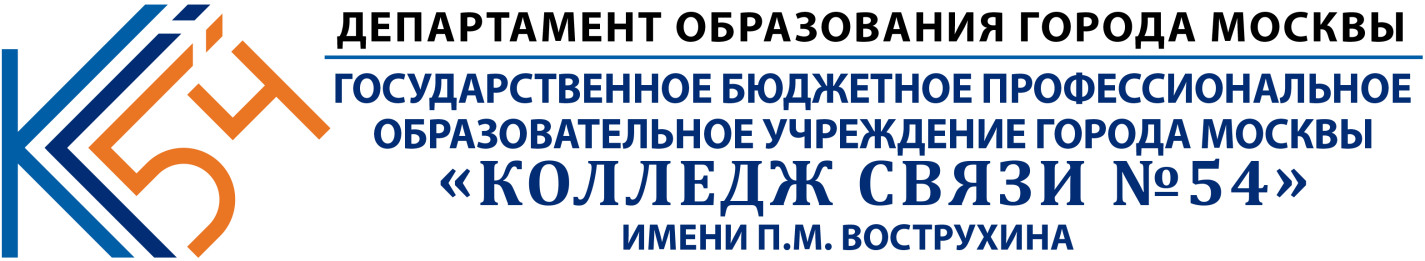 УтверждАЮЗам. директора по организации учебного процесса___________И.Г. Бозрова«___»___________2017 г.ЭКЗАМЕНАЦИОННЫЕ  БИЛЕТЫДля проведения экзаменаСпециальность: 11.02.10 РРТ, 15.02.07 АТП, 11.02.02 ОРТ, 11.02.14 ЭП, 11.02.08. ССПО оУчебные дисциплины:  ОП.02 Электронная техника оКурс        Группы ________________          Преподаватель __________________ Кузяков А.В.Рассмотрено на заседании ПЦКПротокол от «       »__________2017г.     № __________Председатель ПЦК    ____________ В.М.Ручко Протокол от «       »__________2017г.     № __________Председатель ПЦК________________Ю.Н.КириленкоПротокол от «       »__________2017г.     № __________Председатель ПЦК________________В.А.ВанинУчебные дисциплины: ОП.02 Электронная техникаСпециальность: 11.02.10  Радиосвязь, радиовещание и телевидениеЭКЗАМЕНАЦИОННЫЙ БИЛЕТ № 1Физические основы электронных приборов. Основные определения, области применения и история развития электронной техники.Функциональная микроэлектроника. Технология изготовления пленочных элементов гибридных интегральных микросхем. Вопросы конструирования электронных устройств на ИМС.ВАХ идеального полупроводникового диода.Преподаватель		                                                              Кузяков А.В.КРИТЕРИИ ОЦЕНКИ:Оценка 5 ставится, если обучающийся ответил на все вопросы, показывает верное понимание физической сущности рассматриваемых явлений и закономерностей.
Оценка 4 ставится, если обучающийся ответил на все вопросы и допустил одну ошибку или не более двух недочетов и может их исправить самостоятельно или с небольшой помощью учителя или правильно и полностью ответил на 2 вопроса.
Оценка 3 ставится, если обучающийся правильно ответил на 2 вопроса, допустил не более одной грубой ошибки и двух недочетов, не более одной грубой и одной негрубой ошибки, не более двух-трех не грубых ошибок.
Оценка 2 ставится, если обучающийся не овладел основными знаниями и умениями в соответствии с требованиями программы и допустил больше ошибок и недочетов, чем необходимо для оценки 3.Учебные дисциплины: ОП.02 Электронная техникаСпециальность: 11.02.10  Радиосвязь, радиовещание и телевидениеЭКЗАМЕНАЦИОННЫЙ БИЛЕТ № 2Преобразователи частоты. Характеристики. Преобразователи частоты с промежуточным звеном. Достоинства преобразователя частоты.Оптроны, составляющие их элементы, условное обозначение, классификация, области применения.УГО диода Шотки и диода Ганна.Преподаватель		                                                              Кузяков А.В.КРИТЕРИИ ОЦЕНКИ:Оценка 5 ставится, если обучающийся ответил на все вопросы, показывает верное понимание физической сущности рассматриваемых явлений и закономерностей.
Оценка 4 ставится, если обучающийся ответил на все вопросы и допустил одну ошибку или не более двух недочетов и может их исправить самостоятельно или с небольшой помощью учителя или правильно и полностью ответил на 2 вопроса.
Оценка 3 ставится, если обучающийся правильно ответил на 2 вопроса, допустил не более одной грубой ошибки и двух недочетов, не более одной грубой и одной негрубой ошибки, не более двух-трех не грубых ошибок.
Оценка 2 ставится, если обучающийся не овладел основными знаниями и умениями в соответствии с требованиями программы и допустил больше ошибок и недочетов, чем необходимо для оценки 3.Учебные дисциплины: ОП.02 Электронная техникаСпециальность: 11.02.10  Радиосвязь, радиовещание и телевидениеЭКЗАМЕНАЦИОННЫЙ БИЛЕТ № 3Транзисторы.  Определение, классификация. Назначение и применение в электронных устройствах.Прямое и обратное включение p-n-перехода, вольт-амперная характеристика, пробой, его виды.Схема диодного моста.Преподаватель		                                                              Кузяков А.В.КРИТЕРИИ ОЦЕНКИ:Оценка 5 ставится, если обучающийся ответил на все вопросы, показывает верное понимание физической сущности рассматриваемых явлений и закономерностей.
Оценка 4 ставится, если обучающийся ответил на все вопросы и допустил одну ошибку или не более двух недочетов и может их исправить самостоятельно или с небольшой помощью учителя или правильно и полностью ответил на 2 вопроса.
Оценка 3 ставится, если обучающийся правильно ответил на 2 вопроса, допустил не более одной грубой ошибки и двух недочетов, не более одной грубой и одной негрубой ошибки, не более двух-трех не грубых ошибок.
Оценка 2 ставится, если обучающийся не овладел основными знаниями и умениями в соответствии с требованиями программы и допустил больше ошибок и недочетов, чем необходимо для оценки 3.Учебные дисциплины: ОП.02 Электронная техникаСпециальность: 11.02.10  Радиосвязь, радиовещание и телевидениеЭКЗАМЕНАЦИОННЫЙ БИЛЕТ № 4Классификация ИМС. Особенности гибридных и полупроводниковых ИМС, параметры и система обозначений.Электронные ключи и формирование импульсов. Базовые элементы электронных ключей. Особенности работы разновидностей электронных ключейУГО транзисторной и диодной оптопары.Преподаватель		                                                              Кузяков А.В.КРИТЕРИИ ОЦЕНКИ:Оценка 5 ставится, если обучающийся ответил на все вопросы, показывает верное понимание физической сущности рассматриваемых явлений и закономерностей.
Оценка 4 ставится, если обучающийся ответил на все вопросы и допустил одну ошибку или не более двух недочетов и может их исправить самостоятельно или с небольшой помощью учителя или правильно и полностью ответил на 2 вопроса.
Оценка 3 ставится, если обучающийся правильно ответил на 2 вопроса, допустил не более одной грубой ошибки и двух недочетов, не более одной грубой и одной негрубой ошибки, не более двух-трех не грубых ошибок.
Оценка 2 ставится, если обучающийся не овладел основными знаниями и умениями в соответствии с требованиями программы и допустил больше ошибок и недочетов, чем необходимо для оценки 3.Учебные дисциплины: ОП.02 Электронная техникаСпециальность: 11.02.10  Радиосвязь, радиовещание и телевидениеЭКЗАМЕНАЦИОННЫЙ БИЛЕТ № 5Аналогово-цифровые и цифроаналоговые преобразователи. Процесс аналогоцифрового преобразования.Светодиоды, органические светодиоды. Технология жидких кристаллов.Схема прямого включения р-n-перехода.Преподаватель		                                                              Кузяков А.В.КРИТЕРИИ ОЦЕНКИ:Оценка 5 ставится, если обучающийся ответил на все вопросы, показывает верное понимание физической сущности рассматриваемых явлений и закономерностей.
Оценка 4 ставится, если обучающийся ответил на все вопросы и допустил одну ошибку или не более двух недочетов и может их исправить самостоятельно или с небольшой помощью учителя или правильно и полностью ответил на 2 вопроса.
Оценка 3 ставится, если обучающийся правильно ответил на 2 вопроса, допустил не более одной грубой ошибки и двух недочетов, не более одной грубой и одной негрубой ошибки, не более двух-трех не грубых ошибок.
Оценка 2 ставится, если обучающийся не овладел основными знаниями и умениями в соответствии с требованиями программы и допустил больше ошибок и недочетов, чем необходимо для оценки 3.Учебные дисциплины: ОП.02 Электронная техникаСпециальность: 11.02.10  Радиосвязь, радиовещание и телевидениеЭКЗАМЕНАЦИОННЫЙ БИЛЕТ № 6Классификация интегральных микросхем по конструкторно-технологическому исполнению.Фотоэффект. Схема экспериментальной установки для изучения фотоэффекта. Основные закономерности.УГО биполярного транзистора.Преподаватель		                                                              Кузяков А.В.КРИТЕРИИ ОЦЕНКИ:Оценка 5 ставится, если обучающийся ответил на все вопросы, показывает верное понимание физической сущности рассматриваемых явлений и закономерностей.
Оценка 4 ставится, если обучающийся ответил на все вопросы и допустил одну ошибку или не более двух недочетов и может их исправить самостоятельно или с небольшой помощью учителя или правильно и полностью ответил на 2 вопроса.
Оценка 3 ставится, если обучающийся правильно ответил на 2 вопроса, допустил не более одной грубой ошибки и двух недочетов, не более одной грубой и одной негрубой ошибки, не более двух-трех не грубых ошибок.
Оценка 2 ставится, если обучающийся не овладел основными знаниями и умениями в соответствии с требованиями программы и допустил больше ошибок и недочетов, чем необходимо для оценки 3.Учебные дисциплины: ОП.02 Электронная техникаСпециальность: 11.02.10  Радиосвязь, радиовещание и телевидениеЭКЗАМЕНАЦИОННЫЙ БИЛЕТ № 7Тиратроны. Устройство тиратрона. Разновидности тиратронов. Индикаторные светодиоды. СОВ светодиоды. Светодиоды «Пиранья»Схема обратного включения р-n-перехода.Преподаватель		                                                              Кузяков А.В.КРИТЕРИИ ОЦЕНКИ:Оценка 5 ставится, если обучающийся ответил на все вопросы, показывает верное понимание физической сущности рассматриваемых явлений и закономерностей.
Оценка 4 ставится, если обучающийся ответил на все вопросы и допустил одну ошибку или не более двух недочетов и может их исправить самостоятельно или с небольшой помощью учителя или правильно и полностью ответил на 2 вопроса.
Оценка 3 ставится, если обучающийся правильно ответил на 2 вопроса, допустил не более одной грубой ошибки и двух недочетов, не более одной грубой и одной негрубой ошибки, не более двух-трех не грубых ошибок.
Оценка 2 ставится, если обучающийся не овладел основными знаниями и умениями в соответствии с требованиями программы и допустил больше ошибок и недочетов, чем необходимо для оценки 3.Учебные дисциплины: ОП.02 Электронная техникаСпециальность: 11.02.10  Радиосвязь, радиовещание и телевидениеЭКЗАМЕНАЦИОННЫЙ БИЛЕТ № 8Цифроаналоговое преобразование. Применение ЦАП. Цифровая кодировка ЦАП.Специальные оптроны. Достоинства и недостатки оптронов.Вариации нанесения пленочных ресистров.Преподаватель		                                                              Кузяков А.В.КРИТЕРИИ ОЦЕНКИ:Оценка 5 ставится, если обучающийся ответил на все вопросы, показывает верное понимание физической сущности рассматриваемых явлений и закономерностей.
Оценка 4 ставится, если обучающийся ответил на все вопросы и допустил одну ошибку или не более двух недочетов и может их исправить самостоятельно или с небольшой помощью учителя или правильно и полностью ответил на 2 вопроса.
Оценка 3 ставится, если обучающийся правильно ответил на 2 вопроса, допустил не более одной грубой ошибки и двух недочетов, не более одной грубой и одной негрубой ошибки, не более двух-трех не грубых ошибок.
Оценка 2 ставится, если обучающийся не овладел основными знаниями и умениями в соответствии с требованиями программы и допустил больше ошибок и недочетов, чем необходимо для оценки 3.Учебные дисциплины: ОП.02 Электронная техникаСпециальность: 11.02.10  Радиосвязь, радиовещание и телевидениеЭКЗАМЕНАЦИОННЫЙ БИЛЕТ № 9Радиолокация. Устройство радиолокационной антенны. Технология приема-передачи сигнала.Голография. Голограмма  точки. Получение цветового спектра.УГО вентильного устройстваПреподаватель		                                                              Кузяков А.В.КРИТЕРИИ ОЦЕНКИ:Оценка 5 ставится, если обучающийся ответил на все вопросы, показывает верное понимание физической сущности рассматриваемых явлений и закономерностей.
Оценка 4 ставится, если обучающийся ответил на все вопросы и допустил одну ошибку или не более двух недочетов и может их исправить самостоятельно или с небольшой помощью учителя или правильно и полностью ответил на 2 вопроса.
Оценка 3 ставится, если обучающийся правильно ответил на 2 вопроса, допустил не более одной грубой ошибки и двух недочетов, не более одной грубой и одной негрубой ошибки, не более двух-трех не грубых ошибок.
Оценка 2 ставится, если обучающийся не овладел основными знаниями и умениями в соответствии с требованиями программы и допустил больше ошибок и недочетов, чем необходимо для оценки 3.Учебные дисциплины: ОП.02 Электронная техникаСпециальность: 11.02.10  Радиосвязь, радиовещание и телевидениеЭКЗАМЕНАЦИОННЫЙ БИЛЕТ № 10Выпрямители. Основные элементы полупроводниковых выпрямителей. Структурная схема выпрямителя.Цепи межкаскадной связи с непосредственной связью. Усилители импульсных сигналов.УГО стабилитрона и типовая схема включения.Преподаватель		                                                              Кузяков А.В.КРИТЕРИИ ОЦЕНКИ:Оценка 5 ставится, если обучающийся ответил на все вопросы, показывает верное понимание физической сущности рассматриваемых явлений и закономерностей.
Оценка 4 ставится, если обучающийся ответил на все вопросы и допустил одну ошибку или не более двух недочетов и может их исправить самостоятельно или с небольшой помощью учителя или правильно и полностью ответил на 2 вопроса.
Оценка 3 ставится, если обучающийся правильно ответил на 2 вопроса, допустил не более одной грубой ошибки и двух недочетов, не более одной грубой и одной негрубой ошибки, не более двух-трех не грубых ошибок.
Оценка 2 ставится, если обучающийся не овладел основными знаниями и умениями в соответствии с требованиями программы и допустил больше ошибок и недочетов, чем необходимо для оценки 3.Учебные дисциплины: ОП.02 Электронная техникаСпециальность: 11.02.10  Радиосвязь, радиовещание и телевидениеЭКЗАМЕНАЦИОННЫЙ БИЛЕТ № 11Тиристоры. Принцип функционирования. Способы включения и выключения тиристора.Понятие Доплеровского смещения. Зондированный радиосигнал. КВ-радиосвязь.УГО варикапа и СВЧ диода.Преподаватель		                                                              Кузяков А.В.КРИТЕРИИ ОЦЕНКИ:Оценка 5 ставится, если обучающийся ответил на все вопросы, показывает верное понимание физической сущности рассматриваемых явлений и закономерностей.
Оценка 4 ставится, если обучающийся ответил на все вопросы и допустил одну ошибку или не более двух недочетов и может их исправить самостоятельно или с небольшой помощью учителя или правильно и полностью ответил на 2 вопроса.
Оценка 3 ставится, если обучающийся правильно ответил на 2 вопроса, допустил не более одной грубой ошибки и двух недочетов, не более одной грубой и одной негрубой ошибки, не более двух-трех не грубых ошибок.
Оценка 2 ставится, если обучающийся не овладел основными знаниями и умениями в соответствии с требованиями программы и допустил больше ошибок и недочетов, чем необходимо для оценки 3.Учебные дисциплины: ОП.02 Электронная техникаСпециальность: 11.02.10  Радиосвязь, радиовещание и телевидениеЭКЗАМЕНАЦИОННЫЙ БИЛЕТ № 12Понятие электронной техники. Электронные приборы. Элементы электронной техники.Внешний и внутренний фотоэффект. Красная граница фотоэффекта.График пробоя полупроводникового диода.Преподаватель		                                                              Кузяков А.В.КРИТЕРИИ ОЦЕНКИ:Оценка 5 ставится, если обучающийся ответил на все вопросы, показывает верное понимание физической сущности рассматриваемых явлений и закономерностей.
Оценка 4 ставится, если обучающийся ответил на все вопросы и допустил одну ошибку или не более двух недочетов и может их исправить самостоятельно или с небольшой помощью учителя или правильно и полностью ответил на 2 вопроса.
Оценка 3 ставится, если обучающийся правильно ответил на 2 вопроса, допустил не более одной грубой ошибки и двух недочетов, не более одной грубой и одной негрубой ошибки, не более двух-трех не грубых ошибок.
Оценка 2 ставится, если обучающийся не овладел основными знаниями и умениями в соответствии с требованиями программы и допустил больше ошибок и недочетов, чем необходимо для оценки 3.Учебные дисциплины: ОП.02 Электронная техникаСпециальность: 11.02.10  Радиосвязь, радиовещание и телевидениеЭКЗАМЕНАЦИОННЫЙ БИЛЕТ № 13Прямое и обратное включение p-n-перехода полупроводникового диода.Преобразователи частоты с промежуточным звеном. Составляющие преобразователя частоты с промежуточным звеном.Схема предварительного усиления.Преподаватель		                                                              Кузяков А.В.КРИТЕРИИ ОЦЕНКИ:Оценка 5 ставится, если обучающийся ответил на все вопросы, показывает верное понимание физической сущности рассматриваемых явлений и закономерностей.
Оценка 4 ставится, если обучающийся ответил на все вопросы и допустил одну ошибку или не более двух недочетов и может их исправить самостоятельно или с небольшой помощью учителя или правильно и полностью ответил на 2 вопроса.
Оценка 3 ставится, если обучающийся правильно ответил на 2 вопроса, допустил не более одной грубой ошибки и двух недочетов, не более одной грубой и одной негрубой ошибки, не более двух-трех не грубых ошибок.
Оценка 2 ставится, если обучающийся не овладел основными знаниями и умениями в соответствии с требованиями программы и допустил больше ошибок и недочетов, чем необходимо для оценки 3.Учебные дисциплины: ОП.02 Электронная техникаСпециальность: 11.02.10  Радиосвязь, радиовещание и телевидениеЭКЗАМЕНАЦИОННЫЙ БИЛЕТ № 14RGB технология изготовления светодиода. Технология получения светодиода белого цвета.Классификация полупроводниковых диодов. ВАХ реального диода.УГО запираемого тиристора и динистра.Преподаватель		                                                              Кузяков А.В.КРИТЕРИИ ОЦЕНКИ:Оценка 5 ставится, если обучающийся ответил на все вопросы, показывает верное понимание физической сущности рассматриваемых явлений и закономерностей.
Оценка 4 ставится, если обучающийся ответил на все вопросы и допустил одну ошибку или не более двух недочетов и может их исправить самостоятельно или с небольшой помощью учителя или правильно и полностью ответил на 2 вопроса.
Оценка 3 ставится, если обучающийся правильно ответил на 2 вопроса, допустил не более одной грубой ошибки и двух недочетов, не более одной грубой и одной негрубой ошибки, не более двух-трех не грубых ошибок.
Оценка 2 ставится, если обучающийся не овладел основными знаниями и умениями в соответствии с требованиями программы и допустил больше ошибок и недочетов, чем необходимо для оценки 3.Учебные дисциплины: ОП.02 Электронная техникаСпециальность: 11.02.10  Радиосвязь, радиовещание и телевидениеЭКЗАМЕНАЦИОННЫЙ БИЛЕТ № 15Дифференциальные оптопары. Особенности передачи данных. Импульсная электронная техника. Особенности. Применение.Схема двухтактного инвертора.Преподаватель		                                                              Кузяков А.В.КРИТЕРИИ ОЦЕНКИ:Оценка 5 ставится, если обучающийся ответил на все вопросы, показывает верное понимание физической сущности рассматриваемых явлений и закономерностей.
Оценка 4 ставится, если обучающийся ответил на все вопросы и допустил одну ошибку или не более двух недочетов и может их исправить самостоятельно или с небольшой помощью учителя или правильно и полностью ответил на 2 вопроса.
Оценка 3 ставится, если обучающийся правильно ответил на 2 вопроса, допустил не более одной грубой ошибки и двух недочетов, не более одной грубой и одной негрубой ошибки, не более двух-трех не грубых ошибок.
Оценка 2 ставится, если обучающийся не овладел основными знаниями и умениями в соответствии с требованиями программы и допустил больше ошибок и недочетов, чем необходимо для оценки 3.Учебные дисциплины: ОП.02 Электронная техникаСпециальность: 11.02.10  Радиосвязь, радиовещание и телевидениеЭКЗАМЕНАЦИОННЫЙ БИЛЕТ № 16Инверторы. Определение. Применение инверторов. Основа работы инвертора.Диодные выпрямители. Диодные детекторы. Диодная защита.Условная схема биполярного транзистора с n-p-n переходом.Преподаватель		                                                              Кузяков А.В.КРИТЕРИИ ОЦЕНКИ:Оценка 5 ставится, если обучающийся ответил на все вопросы, показывает верное понимание физической сущности рассматриваемых явлений и закономерностей.
Оценка 4 ставится, если обучающийся ответил на все вопросы и допустил одну ошибку или не более двух недочетов и может их исправить самостоятельно или с небольшой помощью учителя или правильно и полностью ответил на 2 вопроса.
Оценка 3 ставится, если обучающийся правильно ответил на 2 вопроса, допустил не более одной грубой ошибки и двух недочетов, не более одной грубой и одной негрубой ошибки, не более двух-трех не грубых ошибок.
Оценка 2 ставится, если обучающийся не овладел основными знаниями и умениями в соответствии с требованиями программы и допустил больше ошибок и недочетов, чем необходимо для оценки 3.Учебные дисциплины: ОП.02 Электронная техникаСпециальность: 11.02.10  Радиосвязь, радиовещание и телевидениеЭКЗАМЕНАЦИОННЫЙ БИЛЕТ № 17Особенности изготовления процессора «Эльбрус». Достоинства и недостатки «Эльбруса». Разновидности и предназначение.Фотолитография. Рентгенолитография. Электронолитография.Устройство светодиода.Преподаватель		                                                              Кузяков А.В.КРИТЕРИИ ОЦЕНКИ:Оценка 5 ставится, если обучающийся ответил на все вопросы, показывает верное понимание физической сущности рассматриваемых явлений и закономерностей.
Оценка 4 ставится, если обучающийся ответил на все вопросы и допустил одну ошибку или не более двух недочетов и может их исправить самостоятельно или с небольшой помощью учителя или правильно и полностью ответил на 2 вопроса.
Оценка 3 ставится, если обучающийся правильно ответил на 2 вопроса, допустил не более одной грубой ошибки и двух недочетов, не более одной грубой и одной негрубой ошибки, не более двух-трех не грубых ошибок.
Оценка 2 ставится, если обучающийся не овладел основными знаниями и умениями в соответствии с требованиями программы и допустил больше ошибок и недочетов, чем необходимо для оценки 3.Учебные дисциплины: ОП.02 Электронная техникаСпециальность: 11.02.10  Радиосвязь, радиовещание и телевидениеЭКЗАМЕНАЦИОННЫЙ БИЛЕТ № 18Электронно-лучевая трубка. Особенности устройства. Люминофор. Применение.TFT технология. Состав матрицы TFT. Аморфное состояние жидкого кристалла,УГО обращенного и туннельного диода.Преподаватель		                                                              Кузяков А.В.КРИТЕРИИ ОЦЕНКИ:Оценка 5 ставится, если обучающийся ответил на все вопросы, показывает верное понимание физической сущности рассматриваемых явлений и закономерностей.
Оценка 4 ставится, если обучающийся ответил на все вопросы и допустил одну ошибку или не более двух недочетов и может их исправить самостоятельно или с небольшой помощью учителя или правильно и полностью ответил на 2 вопроса.
Оценка 3 ставится, если обучающийся правильно ответил на 2 вопроса, допустил не более одной грубой ошибки и двух недочетов, не более одной грубой и одной негрубой ошибки, не более двух-трех не грубых ошибок.
Оценка 2 ставится, если обучающийся не овладел основными знаниями и умениями в соответствии с требованиями программы и допустил больше ошибок и недочетов, чем необходимо для оценки 3.Учебные дисциплины: ОП.02 Электронная техникаСпециальность: 11.02.10  Радиосвязь, радиовещание и телевидениеЭКЗАМЕНАЦИОННЫЙ БИЛЕТ № 19Лавинно-пролетный диод. Магнитодиод. PIN-диод. Особенности применения.Плотность упаковки ИМС. Маркировка ИМС в России и в других странах.Условная схема оптрона.Преподаватель		                                                              Кузяков А.В.КРИТЕРИИ ОЦЕНКИ:Оценка 5 ставится, если обучающийся ответил на все вопросы, показывает верное понимание физической сущности рассматриваемых явлений и закономерностей.
Оценка 4 ставится, если обучающийся ответил на все вопросы и допустил одну ошибку или не более двух недочетов и может их исправить самостоятельно или с небольшой помощью учителя или правильно и полностью ответил на 2 вопроса.
Оценка 3 ставится, если обучающийся правильно ответил на 2 вопроса, допустил не более одной грубой ошибки и двух недочетов, не более одной грубой и одной негрубой ошибки, не более двух-трех не грубых ошибок.
Оценка 2 ставится, если обучающийся не овладел основными знаниями и умениями в соответствии с требованиями программы и допустил больше ошибок и недочетов, чем необходимо для оценки 3.Учебные дисциплины: ОП.02 Электронная техникаСпециальность: 11.02.10  Радиосвязь, радиовещание и телевидениеЭКЗАМЕНАЦИОННЫЙ БИЛЕТ № 20Полевые транзисторы. типы, схемы включения, принцип действия, характеристики, параметры, применениеОбратная  связь  в  усилителе.   Однокаскадные  и многокаскадные усилители. Межкаскадные связи.  .Схема включения тиристора.Преподаватель		                                                              Кузяков А.В.КРИТЕРИИ ОЦЕНКИ:Оценка 5 ставится, если обучающийся ответил на все вопросы, показывает верное понимание физической сущности рассматриваемых явлений и закономерностей.
Оценка 4 ставится, если обучающийся ответил на все вопросы и допустил одну ошибку или не более двух недочетов и может их исправить самостоятельно или с небольшой помощью учителя или правильно и полностью ответил на 2 вопроса.
Оценка 3 ставится, если обучающийся правильно ответил на 2 вопроса, допустил не более одной грубой ошибки и двух недочетов, не более одной грубой и одной негрубой ошибки, не более двух-трех не грубых ошибок.
Оценка 2 ставится, если обучающийся не овладел основными знаниями и умениями в соответствии с требованиями программы и допустил больше ошибок и недочетов, чем необходимо для оценки 3.Учебные дисциплины: ОП.02 Электронная техникаСпециальность: 11.02.10  Радиосвязь, радиовещание и телевидениеЭКЗАМЕНАЦИОННЫЙ БИЛЕТ № 21Основные закономерности фотоэффекта. Фотоэлектронные приборы.Электронные шумы. Основные виды электронных шумов. Классификация шумов.Схема стабилизатора на основе ОУ.Преподаватель		                                                              Кузяков А.В.КРИТЕРИИ ОЦЕНКИ:Оценка 5 ставится, если обучающийся ответил на все вопросы, показывает верное понимание физической сущности рассматриваемых явлений и закономерностей.
Оценка 4 ставится, если обучающийся ответил на все вопросы и допустил одну ошибку или не более двух недочетов и может их исправить самостоятельно или с небольшой помощью учителя или правильно и полностью ответил на 2 вопроса.
Оценка 3 ставится, если обучающийся правильно ответил на 2 вопроса, допустил не более одной грубой ошибки и двух недочетов, не более одной грубой и одной негрубой ошибки, не более двух-трех не грубых ошибок.
Оценка 2 ставится, если обучающийся не овладел основными знаниями и умениями в соответствии с требованиями программы и допустил больше ошибок и недочетов, чем необходимо для оценки 3.Учебные дисциплины: ОП.02 Электронная техникаСпециальность: 11.02.10  Радиосвязь, радиовещание и телевидениеЭКЗАМЕНАЦИОННЫЙ БИЛЕТ № 22Трансформатор. Устройство. Предназначение. Виды трансформаторов.Стабилизаторы напряжения. Стабилизаторы переменного напряжения. Линейные стабилизаторы.Схема включения биполярного транзистора с общей базой.Преподаватель		                                                              Кузяков А.В.КРИТЕРИИ ОЦЕНКИ:Оценка 5 ставится, если обучающийся ответил на все вопросы, показывает верное понимание физической сущности рассматриваемых явлений и закономерностей.
Оценка 4 ставится, если обучающийся ответил на все вопросы и допустил одну ошибку или не более двух недочетов и может их исправить самостоятельно или с небольшой помощью учителя или правильно и полностью ответил на 2 вопроса.
Оценка 3 ставится, если обучающийся правильно ответил на 2 вопроса, допустил не более одной грубой ошибки и двух недочетов, не более одной грубой и одной негрубой ошибки, не более двух-трех не грубых ошибок.
Оценка 2 ставится, если обучающийся не овладел основными знаниями и умениями в соответствии с требованиями программы и допустил больше ошибок и недочетов, чем необходимо для оценки 3.Учебные дисциплины: ОП.02 Электронная техникаСпециальность: 11.02.10  Радиосвязь, радиовещание и телевидениеЭКЗАМЕНАЦИОННЫЙ БИЛЕТ № 23Основные классификации усилителей. Перечень показателей усилителей.Акустоэлектронные системы. Особенности работы и принцип действия. Применение.Формула коэффициента усиления мощности, тока, напряжения.Преподаватель		                                                              Кузяков А.В.КРИТЕРИИ ОЦЕНКИ:Оценка 5 ставится, если обучающийся ответил на все вопросы, показывает верное понимание физической сущности рассматриваемых явлений и закономерностей.
Оценка 4 ставится, если обучающийся ответил на все вопросы и допустил одну ошибку или не более двух недочетов и может их исправить самостоятельно или с небольшой помощью учителя или правильно и полностью ответил на 2 вопроса.
Оценка 3 ставится, если обучающийся правильно ответил на 2 вопроса, допустил не более одной грубой ошибки и двух недочетов, не более одной грубой и одной негрубой ошибки, не более двух-трех не грубых ошибок.
Оценка 2 ставится, если обучающийся не овладел основными знаниями и умениями в соответствии с требованиями программы и допустил больше ошибок и недочетов, чем необходимо для оценки 3.Учебные дисциплины: ОП.02 Электронная техникаСпециальность: 11.02.10  Радиосвязь, радиовещание и телевидениеЭКЗАМЕНАЦИОННЫЙ БИЛЕТ № 24Оптические излучатели направленного действия. Принцип работы. Применение.Особенности конструкции полупроводниковых диодов. Точечный диод.Формула КПД усилителя.Преподаватель		                                                              Кузяков А.В.КРИТЕРИИ ОЦЕНКИ:Оценка 5 ставится, если обучающийся ответил на все вопросы, показывает верное понимание физической сущности рассматриваемых явлений и закономерностей.
Оценка 4 ставится, если обучающийся ответил на все вопросы и допустил одну ошибку или не более двух недочетов и может их исправить самостоятельно или с небольшой помощью учителя или правильно и полностью ответил на 2 вопроса.
Оценка 3 ставится, если обучающийся правильно ответил на 2 вопроса, допустил не более одной грубой ошибки и двух недочетов, не более одной грубой и одной негрубой ошибки, не более двух-трех не грубых ошибок.
Оценка 2 ставится, если обучающийся не овладел основными знаниями и умениями в соответствии с требованиями программы и допустил больше ошибок и недочетов, чем необходимо для оценки 3.Учебные дисциплины: ОП.02 Электронная техникаСпециальность: 11.02.10  Радиосвязь, радиовещание и телевидениеЭКЗАМЕНАЦИОННЫЙ БИЛЕТ № 25Зависимость силы фототока от напряжения. Максимальная кинетическая энергия фотоэлектронов.Биполярные транзисторы: схемы включения, режимы работы.График зависимости запирающего потенциала от частоты.Преподаватель		                                                              Кузяков А.В.КРИТЕРИИ ОЦЕНКИ:Оценка 5 ставится, если обучающийся ответил на все вопросы, показывает верное понимание физической сущности рассматриваемых явлений и закономерностей.
Оценка 4 ставится, если обучающийся ответил на все вопросы и допустил одну ошибку или не более двух недочетов и может их исправить самостоятельно или с небольшой помощью учителя или правильно и полностью ответил на 2 вопроса.
Оценка 3 ставится, если обучающийся правильно ответил на 2 вопроса, допустил не более одной грубой ошибки и двух недочетов, не более одной грубой и одной негрубой ошибки, не более двух-трех не грубых ошибок.
Оценка 2 ставится, если обучающийся не овладел основными знаниями и умениями в соответствии с требованиями программы и допустил больше ошибок и недочетов, чем необходимо для оценки 3.Билеты для проведения дифференцированного зачетаУстное заданиеЗарисовать обозначение полупроводникового диода на принципиальных схемах и дать определениеКритерии оценки:Обозначение полупроводникового диода приведено верно, в соответствии с общепринятыми нормами;Определение полупроводникового диода приведено верно,  в соответствии с изученной методикой.Устное заданиеДать определение активного, преобразующего и пассивного элемента и рассказать об  их назначении в составе элементной базы электроникиКритерии оценки:Определение активных, преобразующих и пассивных элементов  приведено верно,  в соответствии с изученной методикой;Назначение активных, преобразующих и пассивных элементов в составе элементной базы электроники приведено верно,  в соответствии с изученной методикой. Расчетное заданиеПрименив основные понятия и определения элементной базы электроники составить схему мостового выпрямителя. Исследовав один из трех диодов Д218, КД202Н, Д215Б, произвести расчет мостового выпрямителя с параметрами: мощность потребителя Рн=300 Вт, напряжение потребителя  Uн=200 В. Допустимый ток и обратное напряжение диодов указаны в таблице.Условие  задания:Даны параметры трех диодовКритерии оценки:Расчет мостового выпрямителя осуществлен, верно;Схема мостового выпрямителя составлена, верно, в соответствии с изученной методикой.Преподаватель:                                                Кузяков А.В.Устное заданиеЗарисовать обозначение полупроводникового стабилитрона на принципиальных схемах и дать определениеКритерии оценки:Обозначение полупроводникового стабилитрона приведено верно, в соответствии с общепринятыми нормами;Определение полупроводникового стабилитрона приведено верно,  в соответствии с изученной методикой.Устное заданиеДать определение примесной электронной и дырочной проводимости полупроводников и рассказать об  их назначении в составе элементной базы электроникиКритерии оценки:Определение примесной и дырочной проводимости  приведено верно,  в соответствии с изученной методикой;Назначение проводимости полупроводников приведено верно,  в соответствии с изученной методикой. Расчетное заданиеПрименив основные понятия и определения элементной базы электроники составить схему мостового выпрямителя. Исследовав один из трех диодов Д218, Д222, Д232Б, произвести расчет мостового выпрямителя с параметрами: мощность потребителя Рн=150 Вт, напряжение потребителя  Uн=300 В. Допустимый ток и обратное напряжение диодов указаны в таблице.Условие  задания: Даны параметры трех диодовКритерии оценки:Расчет мостового выпрямителя осуществлен, верно;Схема мостового выпрямителя составлена, верно, в соответствии с изученной методикой.Преподаватель:                                                Кузяков А.В.Устное заданиеЗарисовать обозначение туннельного диода на принципиальных схемах и дать определениеКритерии оценки:Обозначение туннельного диода приведено верно, в соответствии с общепринятыми нормами;Определение туннельного диода приведено верно,  в соответствии с изученной методикой.Устное заданиеДать определение  «р-п» переход и рассказать о назначении в составе элементной базы электроникиКритерии оценки:Определение «р-п» перехода приведено верно,  в соответствии с изученной методикой;Назначение «р-п» перехода приведено верно,  в соответствии с изученной методикой.Расчетное заданиеПрименив основные понятия и определения элементной базы электроники составить схему мостового выпрямителя. Исследовав один из трех диодов Д221, Д214Б, произвести расчет мостового выпрямителя с параметрами: мощность потребителя Рн=100 Вт, напряжение потребителя  Uн=40 В. Допустимый ток и обратное напряжение диодов указаны в таблице.Условие  задания: Даны параметры трех диодовКритерии оценки:Расчет мостового выпрямителя осуществлен, верно;Схема мостового выпрямителя составлена, верно, в соответствии с изученной методикой.Преподаватель:                                                Кузяков А.В.Устное заданиеЗарисовать обозначение тиристора на принципиальных схемах и дать определениеКритерии оценки:Обозначение тиристора приведено верно, в соответствии с общепринятыми нормами;Определение тиристора приведено верно,  в соответствии с изученной методикой.Устное заданиеДать определение явление инжекции и экстракции в электронно-дырочном переходе и рассказать об  их назначении в составе элементной базы электроникиКритерии оценки:Определение инжекции и экстракции приведено верно,  в соответствии с изученной методикой;Назначение инжекции и экстракции приведено верно,  в соответствии с изученной методикой.Расчетное заданиеПрименив основные понятия и определения элементной базы электроники составить схему мостового выпрямителя. Исследовав один из трех диодов Д7Г, Д209, произвести расчет мостового выпрямителя с параметрами: мощность потребителя Рн=50 Вт, напряжение потребителя  Uн=100 В. Допустимый ток и обратное напряжение диодов указаны в таблице.Условие  задания: Даны параметры трех диодовКритерии оценки:Расчет мостового выпрямителя осуществлен, верно;Схема мостового выпрямителя составлена, верно, в соответствии с изученной методикой.Преподаватель:                                                Кузяков А.В.Устное заданиеЗарисовать обозначение фотоэлемента  на принципиальных схемах и дать определениеКритерии оценки:Обозначение фотоэлемента приведено верно, в соответствии с общепринятыми нормами;Определение фотоэлемента приведено верно,  в соответствии с изученной методикой.Устное заданиеДать описание  конструкции и технологии получения «р-п» перехода, и определение «р-п» переходаКритерии оценки:Описание конструкции и технологии получения «р-п» перехода приведено верно,  в соответствии с изученной методикой; Определение «р-п» перехода приведено верно,  в соответствии с изученной методикой.Расчетное заданиеПрименив основные понятия и определения элементной базы электроники составить схему мостового выпрямителя. Исследовав один из трех диодов Д242Б, Д224, произвести расчет мостового выпрямителя с параметрами: мощность потребителя Рн=120 Вт, напряжение потребителя Uн=20 В. Допустимый ток и обратное напряжение диодов указаны в таблице.Условие  задания: Даны параметры трех диодовКритерии оценки:Расчет мостового выпрямителя осуществлен, верно;Схема мостового выпрямителя составлена, верно, в соответствии с изученной методикой.Преподаватель:                                                Кузяков А.В.Устное заданиеЗарисовать обозначение фотоумножителя на принципиальных схемах и дать определениеКритерии оценки:Обозначение фотоумножителя приведено верно, в соответствии с общепринятыми нормами;Определение фотоумножителя приведено верно,  в соответствии с изученной методикой.Устное заданиеДать определение выпрямительного диода и рассказать об их применении в электронных устройствахКритерии оценки:Определение выпрямительного диода приведено верно,  в соответствии с изученной методикой;Применение выпрямительных диодов в электронных устройствах  приведено верно,  в соответствии с изученной методикой.Расчетное заданиеПрименив основные понятия и определения элементной базы электроники составить схему мостового выпрямителя. Исследовав один из трех диодов Д215, Д242А, произвести расчет мостового выпрямителя с параметрами: мощность потребителя Рн=300 Вт, напряжение потребителя  Uн=200 В. Допустимый ток и обратное напряжение диодов указаны в таблице.Условие  задания: Даны параметры трех диодовКритерии оценки:Расчет мостового выпрямителя осуществлен, верно;Схема мостового выпрямителя составлена, верно, в соответствии с изученной методикой.Преподаватель:                                                Кузяков А.В.Устное заданиеЗарисовать обозначение биполярного транзистора типа р-п-р на принципиальных схемах и дать определениеКритерии оценки:Обозначение биполярного транзистора типа р-п-р приведено верно, в соответствии с общепринятыми нормами;Определение биполярного транзистора типа р-п-р приведено верно,  в соответствии с изученной методикой.Устное заданиеДать определение биполярного транзистора, описать  принцип действияКритерии оценки:Определение биполярного транзистора приведено верно,  в соответствии с изученной методикой;Описание принципа действия биполярного транзистора приведено верно,  в соответствии с изученной методикой.Расчетное заданиеПрименив основные понятия и определения элементной базы электроники составить схему мостового выпрямителя. Исследовав один из трех диодов Д218, КД202Н, Д215Б, произвести расчет мостового выпрямителя с параметрами: мощность потребителя Рн=700 Вт, напряжение потребителя  Uн=50 В. Допустимый ток и обратное напряжение диодов указаны в таблице.Условие  задания: Даны параметры трех диодовКритерии оценки:Расчет мостового выпрямителя осуществлен, верно;Схема мостового выпрямителя составлена, верно, в соответствии с изученной методикой.Преподаватель:                                                Кузяков А.В.Устное заданиеЗарисовать обозначение биполярного транзистора типа п-р-п на принципиальных схемах и дать определениеКритерии оценки:Обозначение биполярного транзистора типа п-р-п приведено верно, в соответствии с общепринятыми нормами;Определение биполярного транзистора типа п-р-п приведено верно,  в соответствии с изученной методикой.Устное заданиеДать определение полевого транзистора, перечислить  типы, описать принцип действия и применениеКритерии оценки:Определение полевого транзистора приведено верно,  в соответствии с изученной методикой;Описание принципа действия полевого транзистора приведено верно,  в соответствии с изученной методикой.Расчетное заданиеПрименив основные понятия и определения элементной базы электроники составить схему мостового выпрямителя. Исследовав один из трех диодов Д214, Д215Б, Д224А, произвести расчет мостового выпрямителя с параметрами: мощность потребителя Рн=300 Вт, напряжение потребителя  Uн=40 В. Допустимый ток и обратное напряжение диодов указаны в таблице.Условие  задания: Даны параметры трех диодовКритерии оценки:Расчет мостового выпрямителя осуществлен, верно;Схема мостового выпрямителя составлена, верно, в соответствии с изученной методикой.Преподаватель:                                                Кузяков А.В.Устное заданиеЗарисовать обозначение полевого транзистора с управляющим р-п переходом на принципиальных схемах  дать определениеКритерии оценки:Обозначение  полевого транзистора с управляющим р-п переходом приведено верно, в соответствии с общепринятыми нормами;Определение полевого транзистора с управляющим р-п переходом приведено верно,  в соответствии с изученной методикой.Устное заданиеДать определение тиристора, описать принцип действия тиристоровКритерии оценки:Определение тиристора приведено верно,  в соответствии с изученной методикой;Описание принципа действия тиристора приведено верно,  в соответствии с изученной методикой.Расчетное заданиеПрименив основные понятия и определения элементной базы электроники составить схему мостового выпрямителя. Исследовав один из трех диодов Д243А, Д211, Д226А, произвести расчет мостового выпрямителя с параметрами: мощность потребителя Рн=40 Вт, напряжение потребителя  Uн=250 В. Допустимый ток и обратное напряжение диодов указаны в таблице.Условие  задания: Даны параметры трех диодовКритерии оценки:Расчет мостового выпрямителя осуществлен, верно;Схема мостового выпрямителя составлена, верно, в соответствии с изученной методикой.Преподаватель:                                                Кузяков А.В.Устное заданиеЗарисовать обозначение светоизлучающего диода на принципиальных схемах и дать определениеКритерии оценки:Обозначение светоизлучающего диода приведено верно, в соответствии с общепринятыми нормами;Определение светоизлучающего диода приведено верно,  в соответствии с изученной методикой.Устное заданиеДать определение фотоэлемента, описать принцип действия Критерии оценки:Определение фотоэлемента приведено верно,  в соответствии с изученной методикой;Описание принципа действия фотоэлемента приведено верно,  в соответствии с изученной методикой.Расчетное заданиеПрименив основные понятия и определения элементной базы электроники составить схему мостового выпрямителя. Исследовав один из трех диодов Д214А, КД202Н, Д243, произвести расчет мостового выпрямителя с параметрами: мощность потребителя Рн=500 Вт, напряжение потребителя  Uн=100 В. Допустимый ток и обратное напряжение диодов указаны в таблице.Условие  задания: Даны параметры трех диодовКритерии оценки:Расчет мостового выпрямителя осуществлен, верно;Схема мостового выпрямителя составлена, верно, в соответствии с изученной методикой.Преподаватель:                                                Кузяков А.В.Устное заданиеЗарисовать обозначение полупроводникового фотодиода на принципиальных схемах и дать определениеКритерии оценки:	Обозначение полупроводникового фотодиода приведено верно, в соответствии с общепринятыми нормами;Определение полупроводникового фотодиода приведено верно,  в соответствии с изученной методикой.Устное заданиеДать определение фотоумножителя и описать  принцип действия Критерии оценки:Определение фотоумножителя приведено верно,  в соответствии с изученной методикой;Описание принципа действия фотоумножителя приведено верно,  в соответствии с изученной методикой.Расчетное заданиеПрименив основные понятия и определения элементной базы электроники составить схему однополупериодного выпрямителя, произвести расчет однополупериодного выпрямителя с параметрами: мощность потребителя Р=300 Вт, напряжение потребителя  Uн=35 В, по следующим условиям в соответствии с изученной методикой.Условие  задания: Диод Д242А с параметрами: допустимый ток диода Iдоп=10 А, обратное напряжение Uобр =100 ВКритерии оценки:Расчет однополупериодного выпрямителя осуществлен, верно;Схема однополупериодного выпрямителя составлена, верно, в соответствии с изученной методикой.Преподаватель:                                                Кузяков А.В.Устное заданиеЗарисовать обозначение фототранзистора на принципиальных схемах и дать определениеКритерии оценки:Обозначение фототранзистора приведено верно, в соответствии с общепринятыми нормами;Определение фототранзистора приведено верно,  в соответствии с изученной методикой.Устное заданиеДать определение резистора, перечислить все характеристики Критерии оценки:Определение резисторов приведено верно,  в соответствии с изученной методикой;Перечисление характеристик резисторов  приведено верно,  в соответствии с изученной методикой.Расчетное заданиеПрименив основные понятия и определения элементной базы электроники составить схему однополупериодного выпрямителя, произвести расчет однополупериодного выпрямителя с параметрами: мощность потребителя Р=40 Вт, напряжение потребителя  Uн=250 В, по следующим условиям в соответствии с изученной методикой.Условие  задания: Диод Д217 с параметрами: допустимый ток диода Iдоп=0,1 А, обратное напряжение Uобр =200 ВКритерии оценки:Расчет однополупериодного выпрямителя осуществлен, верно;Схема однополупериодного выпрямителя составлена, верно, в соответствии с изученной методикой.Преподаватель:                                                Кузяков А.В.Устное заданиеЗарисовать обозначение фоторезистора на принципиальных схемах и дать определениеКритерии оценки:Обозначение фоторезистора приведено верно, в соответствии с общепринятыми нормами;Определение фоторезистора приведено верно,  в соответствии с изученной методикой.Устное заданиеДать определение конденсатора, перечислить все характеристикиКритерии оценки:Определение конденсаторов приведено верно,  в соответствии с изученной методикой;Перечисление характеристик конденсаторов приведено верно,  в соответствии с изученной методикой.Расчетное заданиеПрименив основные понятия и определения элементной базы электроники составить схему однополупериодного выпрямителя, произвести расчет однополупериодного выпрямителя с параметрами: мощность потребителя Р=150 Вт, напряжение потребителя  Uн=50 В, по следующим условиям в соответствии с изученной методикой.Условие  задания: Диод Д215Б с параметрами: допустимый ток диода Iдоп=2 А, обратное напряжение Uобр =200 ВКритерии оценки:Расчет однополупериодного выпрямителя осуществлен, верно;Схема однополупериодного выпрямителя составлена, верно, в соответствии с изученной методикой.Преподаватель:                                                Кузяков А.В.Устное заданиеЗарисовать обозначение фототиристора на принципиальных схемах и дать определениеКритерии оценки:Обозначение фототиристор приведено верно, в соответствии с общепринятыми нормами;Определение фототиристор приведено верно,  в соответствии с изученной методикой.Устное заданиеДать определение интегральной микросхемы, перечислить применение Критерии оценки:Определение интегральных микросхем приведено верно,  в соответствии с изученной методикой;Применение интегральных микросхем  приведено верно,  в соответствии с изученной методикой. Расчетное заданиеПрименив основные понятия и определения элементной базы электроники составить схему однополупериодного выпрямителя, произвести расчет однополупериодного выпрямителя с параметрами: мощность потребителя Р=100 Вт, напряжение потребителя  Uн=50 В, по следующим условиям в соответствии с изученной методикой.Условие  задания: Диод Д304 с параметрами: допустимый ток диода Iдоп=3 А, обратное напряжение Uобр =100 ВКритерии оценки:Расчет однополупериодного выпрямителя осуществлен, верно;Схема однополупериодного выпрямителя составлена, верно, в соответствии с изученной методикой.Преподаватель:                                                Кузяков А.В.1.Устное заданиеЗарисовать обозначение диодного оптрона на принципиальных схемах и дать определениеКритерии оценки:Обозначение диодного оптрона приведено верно, в соответствии с общепринятыми нормами;Определение диодного оптрона приведено верно,  в соответствии с изученной методикой.Устное заданиеДать определение однополупериодного выпрямителя, перечислить характеристики и применениеКритерии оценки:Определение однополупериодного выпрямителя приведено верно,  в соответствии с изученной методикой;Перечисление характеристик, применение однополупериодного выпрямителя приведено верно,  в соответствии с изученной методикой. Расчетное заданиеПрименив основные понятия и определения элементной базы электроники составить схему однополупериодного выпрямителя, произвести расчет однополупериодного выпрямителя с параметрами: мощность потребителя Р=200 Вт, напряжение потребителя  Uн=200 В, по следующим условиям в соответствии с изученной методикой.Условие  задания: Диод Д232Б с параметрами: допустимый ток диода Iдоп=5 А, обратное напряжение Uобр =400 ВКритерии оценки:Расчет однополупериодного выпрямителя осуществлен, верно;Схема однополупериодного выпрямителя составлена, верно, в соответствии с изученной методикой.Преподаватель:                                                Кузяков А.В.Устное заданиеЗарисовать обозначение транзисторного оптрона на принципиальных схемах и дать определениеКритерии оценки:Обозначение транзисторного оптрона приведено верно, в соответствии с общепринятыми нормами;Определение транзисторного оптрона приведено верно,  в соответствии с изученной методикой.Устное заданиеДать определение мостового выпрямителя, перечислить  характеристики и применениеКритерии оценки:Определение мостового выпрямителя приведено верно,  в соответствии с изученной методикой;Перечисление характеристик, применение мостового выпрямителя приведено верно,  в соответствии с изученной методикой.Расчетное заданиеПрименив основные понятия и определения элементной базы электроники составить схему однополупериодного выпрямителя, произвести расчет однополупериодного выпрямителя с параметрами: мощность потребителя Р=60 Вт, напряжение потребителя  Uн=100 В, по следующим условиям в соответствии с изученной методикой.Условие  задания: Диод Д205 с параметрами: допустимый ток диода Iдоп=0,4 А, обратное напряжение Uобр =400 ВКритерии оценки:Расчет однополупериодного выпрямителя осуществлен, верно;Схема однополупериодного выпрямителя составлена, верно, в соответствии с изученной методикой.Преподаватель:                                                Кузяков А.В.Устное заданиеЗарисовать обозначение логического элемента И на принципиальных схемах и дать определениеКритерии оценки:Обозначение логического элемента И приведено верно, в соответствии с общепринятыми нормами;Определение логического элемента И приведено верно,  в соответствии с изученной методикой.Устное заданиеДать определение усилителя, перечислить основные характеристикиКритерии оценки:Определение усилителя приведено верно,  в соответствии с изученной методикой;Перечисление основных характеристик усилителя приведено верно,  в соответствии с изученной методикой.Расчетное заданиеПрименив основные понятия и определения элементной базы электроники составить схему однополупериодного выпрямителя, произвести расчет однополупериодного выпрямителя с параметрами: мощность потребителя Р=300 Вт, напряжение потребителя  Uн=200 В, по следующим условиям в соответствии с изученной методикой.Условие  задания: Д233 с параметрами: допустимый ток диода Iдоп=10 А, обратное напряжение Uобр =500 ВКритерии оценки:Расчет однополупериодного выпрямителя осуществлен, верно;Схема однополупериодного выпрямителя составлена, верно, в соответствии с изученной методикой.Преподаватель:                                                Кузяков А.В.Устное заданиеЗарисовать обозначение логического элемента НЕ на принципиальных схемах и дать определениеКритерии оценки:Обозначение Логического элемента НЕ приведено верно, в соответствии с общепринятыми нормами;Определение логического элемента НЕ приведено верно,  в соответствии с изученной методикой.Устное заданиеДать определение усилителя, описать назначение и принцип работыКритерии оценки:Определение усилителя приведено верно,  в соответствии с изученной методикой;Описание назначение и принцип работы усилителя приведено верно,  в соответствии с изученной методикой.Расчетное заданиеПрименив основные понятия и определения элементной базы электроники составить схему однополупериодного выпрямителя, произвести расчет однополупериодного выпрямителя с параметрами: мощность потребителя Р=200 Вт, напряжение потребителя  Uн=30 В, по следующим условиям в соответствии с изученной методикой.Условие  задания: Диод Д244А с параметрами: допустимый ток диода Iдоп=10 А, обратное напряжение Uобр =50 ВКритерии оценки:Расчет однополупериодного выпрямителя осуществлен, верно;Схема однополупериодного выпрямителя составлена, верно, в соответствии с изученной методикой.Преподаватель:                                                Кузяков А.В.Устное заданиеОбозначение логического элемента ИЛИ  на принципиальных схемахКритерии оценки:Обозначение логического элемента ИЛИ приведено верно, в соответствии с общепринятыми нормами;Определение логического элемента ИЛИ приведено верно,  в соответствии с изученной методикой.Устное заданиеДать определение типовых элементов логических устройств, реализующие логические функции  И, ИЛИ, НЕ и описать их принцип работыКритерии оценки:Определение типовых элементов логических устройств: И, ИЛИ, НЕ приведено верно,  в соответствии с изученной методикой;Описание принципа работы  типовых элементов логических устройств: И, ИЛИ, НЕ приведено верно,  в соответствии с изученной методикой.Расчетное заданиеПрименив основные понятия и определения элементной базы электроники составить схему однополупериодного выпрямителя, произвести расчет однополупериодного выпрямителя с параметрами: мощность потребителя Р=30 Вт, напряжение потребителя  Uн=150 В, по следующим условиям в соответствии с изученной методикой.Условие  задания: Д226 с параметрами: допустимый ток диода Iдоп=0,3 А, обратное напряжение Uобр =400 ВКритерии оценки:Расчет однополупериодного выпрямителя осуществлен, верно;Схема однополупериодного выпрямителя составлена, верно, в соответствии с изученной методикой.Преподаватель:                                                Кузяков А.В.1.Устное заданиеЗарисовать обозначение полупроводникового туннельного диода на принципиальных схемах и дать определениеКритерии оценки:Обозначение полупроводникового туннельного диода приведено верно, в соответствии с общепринятыми нормами;Определение полупроводникового туннельного диода приведено верно,  в соответствии с изученной методикой;Устное заданиеДать определение сетевого источника электронных устройств, описать их назначение и принцип действияКритерии оценки:Определение сетевых источников электронных устройств приведено верно,  в соответствии с изученной методикой;Описание назначение принцип действия сетевых источников электронных устройств приведено верно,  в соответствии с изученной методикой; Расчетное заданиеПрименив основные понятия и определения элементной базы электроники составить схему однополупериодного выпрямителя, произвести расчет однополупериодного выпрямителя с параметрами: мощность потребителя Р=40 Вт, напряжение потребителя  Uн=10 В, по следующим условиям в соответствии с изученной методикой.Условие  задания: диоды КД202А с параметрами: допустимый ток диода Iдоп=3 А, обратное напряжение Uобр =50 В.Критерии оценки:Расчет однополупериодного выпрямителя осуществлен, верно;Схема однополупериодного выпрямителя составлена, верно, в соответствии с изученной методикой;Преподаватель:                                                Кузяков А.В.Устное заданиеЗарисовать обозначение биполярного транзистора типа р-п-р на принципиальных схемах и дать определениеКритерии оценки:Обозначение биполярного транзистора типа р-п-р приведено верно, в соответствии с общепринятыми нормами;Определение биполярного транзистора типа р-п-р приведено верно,  в соответствии с изученной методикой.Устное заданиеДать определение биполярного транзистора, описать  принцип действияКритерии оценки:Определение биполярного транзистора приведено верно,  в соответствии с изученной методикой;Описание принципа действия биполярного транзистора приведено верно,  в соответствии с изученной методикой.Расчетное заданиеПрименив основные понятия и определения элементной базы электроники составить схему мостового выпрямителя. Исследовав один из трех диодов Д218, КД202Н, Д215Б, произвести расчет мостового выпрямителя с параметрами: мощность потребителя Рн=700 Вт, напряжение потребителя  Uн=50 В. Допустимый ток и обратное напряжение диодов указаны в таблице.Условие  задания: Даны параметры трех диодовКритерии оценки:Расчет мостового выпрямителя осуществлен, верно;Схема мостового выпрямителя составлена, верно, в соответствии с изученной методикой.Преподаватель:                                                Кузяков А.В.Устное заданиеЗарисовать обозначение биполярного транзистора типа п-р-п на принципиальных схемах и дать определениеКритерии оценки:Обозначение биполярного транзистора типа п-р-п приведено верно, в соответствии с общепринятыми нормами;Определение биполярного транзистора типа п-р-п приведено верно,  в соответствии с изученной методикой.Устное заданиеДать определение полевого транзистора, перечислить  типы, описать принцип действия и применениеКритерии оценки:Определение полевого транзистора приведено верно,  в соответствии с изученной методикой;Описание принципа действия полевого транзистора приведено верно,  в соответствии с изученной методикой.Расчетное заданиеПрименив основные понятия и определения элементной базы электроники составить схему мостового выпрямителя. Исследовав один из трех диодов Д214, Д215Б, Д224А, произвести расчет мостового выпрямителя с параметрами: мощность потребителя Рн=300 Вт, напряжение потребителя  Uн=40 В. Допустимый ток и обратное напряжение диодов указаны в таблице.Условие  задания: Даны параметры трех диодовКритерии оценки:Расчет мостового выпрямителя осуществлен, верно;Схема мостового выпрямителя составлена, верно, в соответствии с изученной методикой.Преподаватель:                                                Кузяков А.В.Устное заданиеЗарисовать обозначение полевого транзистора с управляющим р-п переходом на принципиальных схемах  дать определениеКритерии оценки:Обозначение  полевого транзистора с управляющим р-п переходом приведено верно, в соответствии с общепринятыми нормами;Определение полевого транзистора с управляющим р-п переходом приведено верно,  в соответствии с изученной методикой.Устное заданиеДать определение тиристора, описать принцип действия тиристоровКритерии оценки:Определение тиристора приведено верно,  в соответствии с изученной методикой;Описание принципа действия тиристора приведено верно,  в соответствии с изученной методикой.Расчетное заданиеПрименив основные понятия и определения элементной базы электроники составить схему мостового выпрямителя. Исследовав один из трех диодов Д243А, Д211, Д226А, произвести расчет мостового выпрямителя с параметрами: мощность потребителя Рн=40 Вт, напряжение потребителя  Uн=250 В. Допустимый ток и обратное напряжение диодов указаны в таблице.Условие  задания: Даны параметры трех диодовКритерии оценки:Расчет мостового выпрямителя осуществлен, верно;Схема мостового выпрямителя составлена, верно, в соответствии с изученной методикой.Преподаватель:                                                Кузяков А.В.Устное заданиеЗарисовать обозначение полупроводникового фотодиода на принципиальных схемах и дать определениеКритерии оценки:	Обозначение полупроводникового фотодиода приведено верно, в соответствии с общепринятыми нормами;Определение полупроводникового фотодиода приведено верно,  в соответствии с изученной методикой.Устное заданиеДать определение фотоумножителя и описать  принцип действия Критерии оценки:Определение фотоумножителя приведено верно,  в соответствии с изученной методикой;Описание принципа действия фотоумножителя приведено верно,  в соответствии с изученной методикой.Расчетное заданиеПрименив основные понятия и определения элементной базы электроники составить схему однополупериодного выпрямителя, произвести расчет однополупериодного выпрямителя с параметрами: мощность потребителя Р=300 Вт, напряжение потребителя  Uн=35 В, по следующим условиям в соответствии с изученной методикой.Условие  задания: Диод Д242А с параметрами: допустимый ток диода Iдоп=10 А, обратное напряжение Uобр =100 ВКритерии оценки:Расчет однополупериодного выпрямителя осуществлен, верно;Схема однополупериодного выпрямителя составлена, верно, в соответствии с изученной методикой.Преподаватель:                                                Кузяков А.В.Устное заданиеЗарисовать обозначение светоизлучающего диода на принципиальных схемах и дать определениеКритерии оценки:Обозначение светоизлучающего диода приведено верно, в соответствии с общепринятыми нормами;Определение светоизлучающего диода приведено верно,  в соответствии с изученной методикой.Устное заданиеДать определение фотоэлемента, описать принцип действия Критерии оценки:Определение фотоэлемента приведено верно,  в соответствии с изученной методикой;Описание принципа действия фотоэлемента приведено верно,  в соответствии с изученной методикой.Расчетное заданиеПрименив основные понятия и определения элементной базы электроники составить схему мостового выпрямителя. Исследовав один из трех диодов Д214А, КД202Н, Д243, произвести расчет мостового выпрямителя с параметрами: мощность потребителя Рн=500 Вт, напряжение потребителя  Uн=100 В. Допустимый ток и обратное напряжение диодов указаны в таблице.Условие  задания: Даны параметры трех диодовКритерии оценки:Расчет мостового выпрямителя осуществлен, верно;Схема мостового выпрямителя составлена, верно, в соответствии с изученной методикой.Преподаватель:                                                Кузяков А.В.1.Устное заданиеЗарисовать обозначение диодного оптрона на принципиальных схемах и дать определениеКритерии оценки:Обозначение диодного оптрона приведено верно, в соответствии с общепринятыми нормами;Определение диодного оптрона приведено верно,  в соответствии с изученной методикой.2.Устное заданиеДать определение однополупериодного выпрямителя, перечислить характеристики и применениеКритерии оценки:Определение однополупериодного выпрямителя приведено верно,  в соответствии с изученной методикой;Перечисление характеристик, применение однополупериодного выпрямителя приведено верно,  в соответствии с изученной методикой. Расчетное заданиеПрименив основные понятия и определения элементной базы электроники составить схему однополупериодного выпрямителя, произвести расчет однополупериодного выпрямителя с параметрами: мощность потребителя Р=200 Вт, напряжение потребителя  Uн=200 В, по следующим условиям в соответствии с изученной методикой.Условие  задания: Диод Д232Б с параметрами: допустимый ток диода Iдоп=5 А, обратное напряжение Uобр =400 ВКритерии оценки:Расчет однополупериодного выпрямителя осуществлен, верно;Схема однополупериодного выпрямителя составлена, верно, в соответствии с изученной методикой.Преподаватель:                                                Кузяков А.В.Устное заданиеЗарисовать обозначение транзисторного оптрона на принципиальных схемах и дать определениеКритерии оценки:Обозначение транзисторного оптрона приведено верно, в соответствии с общепринятыми нормами;Определение транзисторного оптрона приведено верно,  в соответствии с изученной методикой.Устное заданиеДать определение мостового выпрямителя, перечислить  характеристики и применениеКритерии оценки:Определение мостового выпрямителя приведено верно,  в соответствии с изученной методикой;Перечисление характеристик, применение мостового выпрямителя приведено верно,  в соответствии с изученной методикой.Расчетное заданиеПрименив основные понятия и определения элементной базы электроники составить схему однополупериодного выпрямителя, произвести расчет однополупериодного выпрямителя с параметрами: мощность потребителя Р=60 Вт, напряжение потребителя  Uн=100 В, по следующим условиям в соответствии с изученной методикой.Условие  задания: Диод Д205 с параметрами: допустимый ток диода Iдоп=0,4 А, обратное напряжение Uобр =400 ВКритерии оценки:Расчет однополупериодного выпрямителя осуществлен, верно;Схема однополупериодного выпрямителя составлена, верно, в соответствии с изученной методикой.Преподаватель:                                                Кузяков А.В.Устное заданиеЗарисовать обозначение логического элемента И на принципиальных схемах и дать определениеКритерии оценки:Обозначение логического элемента И приведено верно, в соответствии с общепринятыми нормами;Определение логического элемента И приведено верно,  в соответствии с изученной методикой.Устное заданиеДать определение усилителя, перечислить основные характеристикиКритерии оценки:Определение усилителя приведено верно,  в соответствии с изученной методикой;Перечисление основных характеристик усилителя приведено верно,  в соответствии с изученной методикой.Расчетное заданиеПрименив основные понятия и определения элементной базы электроники составить схему однополупериодного выпрямителя, произвести расчет однополупериодного выпрямителя с параметрами: мощность потребителя Р=300 Вт, напряжение потребителя  Uн=200 В, по следующим условиям в соответствии с изученной методикой.Условие  задания: Д233 с параметрами: допустимый ток диода Iдоп=10 А, обратное напряжение Uобр =500 ВКритерии оценки:Расчет однополупериодного выпрямителя осуществлен, верно;Схема однополупериодного выпрямителя составлена, верно, в соответствии с изученной методикой.Преподаватель:                                                Кузяков А.В.Устное заданиеЗарисовать обозначение логического элемента НЕ на принципиальных схемах и дать определениеКритерии оценки:Обозначение Логического элемента НЕ приведено верно, в соответствии с общепринятыми нормами;Определение логического элемента НЕ приведено верно,  в соответствии с изученной методикой.Устное заданиеДать определение усилителя, описать назначение и принцип работыКритерии оценки:Определение усилителя приведено верно,  в соответствии с изученной методикой;Описание назначение и принцип работы усилителя приведено верно,  в соответствии с изученной методикой.Расчетное заданиеПрименив основные понятия и определения элементной базы электроники составить схему однополупериодного выпрямителя, произвести расчет однополупериодного выпрямителя с параметрами: мощность потребителя Р=200 Вт, напряжение потребителя  Uн=30 В, по следующим условиям в соответствии с изученной методикой.Условие  задания: Диод Д244А с параметрами: допустимый ток диода Iдоп=10 А, обратное напряжение Uобр =50 ВКритерии оценки:Расчет однополупериодного выпрямителя осуществлен, верно;Схема однополупериодного выпрямителя составлена, верно, в соответствии с изученной методикой.Преподаватель:                                                Кузяков А.В.Устное заданиеОбозначение логического элемента ИЛИ  на принципиальных схемахКритерии оценки:Обозначение логического элемента ИЛИ приведено верно, в соответствии с общепринятыми нормами;Определение логического элемента ИЛИ приведено верно,  в соответствии с изученной методикой.Устное заданиеДать определение типовых элементов логических устройств, реализующие логические функции  И, ИЛИ, НЕ и описать их принцип работыКритерии оценки:Определение типовых элементов логических устройств: И, ИЛИ, НЕ приведено верно,  в соответствии с изученной методикой;Описание принципа работы  типовых элементов логических устройств: И, ИЛИ, НЕ приведено верно,  в соответствии с изученной методикой.Расчетное заданиеПрименив основные понятия и определения элементной базы электроники составить схему однополупериодного выпрямителя, произвести расчет однополупериодного выпрямителя с параметрами: мощность потребителя Р=30 Вт, напряжение потребителя  Uн=150 В, по следующим условиям в соответствии с изученной методикой.Условие  задания: Д226 с параметрами: допустимый ток диода Iдоп=0,3 А, обратное напряжение Uобр =400 ВКритерии оценки:Расчет однополупериодного выпрямителя осуществлен, верно;Схема однополупериодного выпрямителя составлена, верно, в соответствии с изученной методикой.Преподаватель:                                                Кузяков А.В.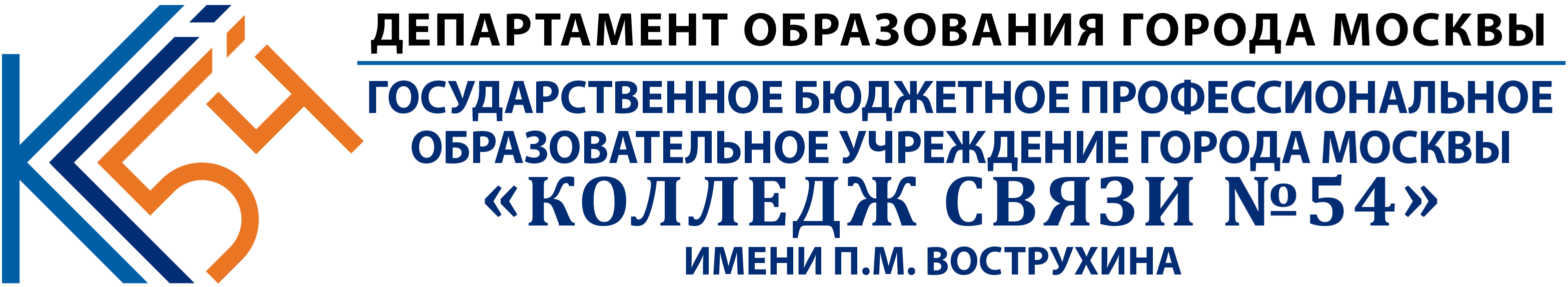 115172, Москва, ул. Б.Каменщики, д. 7; тел., факс: (495) 134 1234; e-mail: spo-54@edu.mos.ru
Результаты обучения(освоенные умения, усвоенные знания)основные показатели оценки результатовИспользовать основные понятия и определения элементной базы электроники и электронных устройствИспользование основных понятий и определений элементной базы электроники и электронных устройств в  соответствии с изученной методикой выполнено, верноИсследовать полупроводниковые приборы и электронные устройстваИсследование полупроводниковых приборов и электронных устройств в соответствии с изученной методикой произведено, верноРассчитывать параметры полупроводниковых приборовРасчет параметров полупроводниковых приборов в соответствии c изученной методикой осуществлен,  верноСобирать электрические схемы с электронными приборамиСборка электрических схем с электронными приборамиОсновные понятия и определения элементной базы электроники и электронных устройствФормулировка основных понятий и определений элементной базы электроники и электронных устройств приведена верно, в соответствии с общепринятыми нормамиКонструкции и принципы действия полупроводниковых приборов, электронных устройствОписание конструкции и принципов действия полупроводниковых приборов, электронных устройств приведено верно, в соответствии с изученной методикойЦифровые и аналоговые электронные устройства, их конструкцииНазначение и описание цифровых и аналоговых электронных устройств, их конструкции приведено верно, в соответствии с изученной методикойНаименование элемента умений или знанийВиды аттестацииВиды аттестацииНаименование элемента умений или знанийТекущий контрольПромежуточная аттестацияИспользовать основные понятия и определения элементной базы электроники и электронных устройствЛабораторная работа, фронтальный опросДифференцированный зачетИсследовать полупроводниковые приборы и электронные устройстваЛабораторная работаДифференцированный зачетРассчитывать параметры полупроводниковых приборовПрактическая работаДифференцированный зачетСобирать электрические схемы с электронными приборамиЛабораторная работаДифференцированный зачетОсновные понятия и определения элементной базы электроники и электронных устройствФронтальный опрос, тестДифференцированный зачетКонструкции и принципы действия полупроводниковых приборов, электронных устройствПисьменная работа, устный ответДифференцированный зачетЦифровые и аналоговые электронные устройства, их конструкцииФронтальный опрос, тестДифференцированный зачетСодержание учебного материалапо программе УДТип контрольного заданияТип контрольного заданияТип контрольного заданияТип контрольного заданияТип контрольного заданияТип контрольного заданияТип контрольного заданияСодержание учебного материалапо программе УД1234567Раздел 1.  Основные понятия и определения элементной базы электроникиТема 1.1.   Образование  р-n   переходовФронт. опросФронтопросТестРаздел 2. Конструкции и принципы действия полупроводниковых приборовТема 2.1. Полупроводниковые диодыФронт. опросФронт. опросФронт. опросТема 2.2.  Фотоэлектронные и оптоэлектронные приборыЛаборат. работаЛаборат. работаЛаб. работаТестФронт. опросТема 2.3. Пассивные элементыФронт.опросПракт. работаУстный ответТема 2.4. Элементная базамикроминиатюрного исполненияФронт. опросФронт. опросТема2.5.  ТранзисторыЛаб.работаЛаб.работаПракт.рабТема2.6.  ТиристорыЛаб.работаЛаб.работаФронт опросПисьменработаТема 2.7. Электровакуумные приборыФронт. опросФронт. опросФронт. опросРаздел 3.  Основные понятия и определения элементной базы электронных устройствТема 3.1. Средства электропитания электроннойаппаратурыФронт. опросФронт. опросФронт. опросРаздел 4. Конструкции и принципы действия электронных устройствТема 4.1. УсилителиФронт. опросФронт. опросФронт. опросТема 4.2. Электронные генераторыЛаб.работаЛаб.работаТестУстный ответРаздел 5. Цифровые и аналоговые электронные устройства, их конструкции.Тема 5.1. Цифровые электронные устройстваФронтопросТестТема 5.2. Аналоговые электронные устройстваФронт. опросФронт. опросФронт. опросСодержание учебного материалапо программе УДТип контрольного заданияТип контрольного заданияТип контрольного заданияТип контрольного заданияТип контрольного заданияТип контрольного заданияТип контрольного заданияСодержание учебного материалапо программе УД1234567Раздел 1.  Основные понятия и определения элементной базы электроникиТема 1.1.   Образование  р-n   переходовУстноезадание 6.1Устноезадание 6.2Раздел 2. Конструкции и принципы действия полупроводниковых приборовТема 2.1. Полупроводниковые диодыРасчет.Задание 6.3Устноезадание 6.1Устноезадание 6.2Тема 2.2.  Фотоэлектронные и оптоэлектронные приборыРасчет.Задание 6.3Расчет.Задание 6.3Устноезадание 6.2Тема 2.3. Пассивные элементыУстноезадание 6.1Устноезадание 6.1Тема 2.4. Элементная базамикроминиатюрного исполненияРасчет.Задание 6.3Устноезадание 6.1Устноезадание 6.2Тема2.5.  ТранзисторыУстноезадание 6.1Устноезадание 6.1Тема2.6.  ТиристорыУстноезадание 6.1Тема 2.7. Электровакуумные приборыРасчет.Задание 6.3Устноезадание 6.1Устноезадание 6.2Раздел 3.  Основные понятия и определения элементной базы электронных устройствТема 3.1. Средства электропитания электроннойаппаратурыРасчет.Задание 6.3Устноезадание 6.2Раздел 4. Конструкции и принципы действия электронных устройствТема 4.1. УсилителиРасчет.Задание 6.3Расчет.Задание 6.3Устноезадание 6.1Устноезадание 6.2Тема 4.2. Электронные генераторыУстноезадание 6.1Устноезадание 6.1Раздел 5. Цифровые и аналоговые электронные устройства, их конструкции.Тема 5.1. Цифровые электронные устройстваРасчет.Задание 6.3Расчет.Задание 6.3Устноезадание 6.1Тема 5.2. Аналоговые электронные устройстваРасчет.Задание 6.3Устноезадание 6.2Результаты обучения(освоенные умения, усвоенные знания)основные показатели оценки результатовОценка (кол-во баллов)Задание №1: Основные понятия и определения элементной базы электроники и электронных устройствФормулировка основных понятий и определений элементной базы электроники и электронных устройств приведена верно, в соответствии с общепринятыми нормами20 балловРезультаты обучения(освоенные умения, усвоенные знания)основные показатели оценки результатовОценка (кол-во баллов)З2 Конструкции и принципы действия полупроводниковых приборов, электронных устройствОписание конструкции и принципов действия полупроводниковых приборов, электронных устройств приведено верно, в соответствии с изученной методикой30 балловЗ3 Цифровые и аналоговые электронные устройства, их конструкцииНазначение и описание цифровых и аналоговых электронных устройств, их конструкции приведено верно, в соответствии с изученной методикой30 балловРезультаты обучения(освоенные умения, усвоенные знания)основные показатели оценки результатовОценка (кол-во баллов)У1 Использовать основные понятия и определения элементной базы электроники и электронных устройствПрименение основных понятий и определений элементной базы электроники и электронных устройств в  соответствии с изученной методикой выполнено, верно50 балловУ2 Исследовать полупроводниковые приборы и электронные устройстваИсследование полупроводниковых приборов и электронных устройств в соответствии с изученной методикой произведено, верно50 балловУ3 Рассчитывать параметры полупроводниковых приборовРасчет параметров полупроводниковых приборов в соответствии c изученной методикой осуществлен,  верно50 балловУ4. Собирать электрические схемы с электронными приборамиСборка электрических схем с электронными приборами50 балловТип диодаIдоп, АUобр, ВД2180,11000КД202Н1500Д215Б2200Тип диодаIдоп, АUобр, ВД2180,11000Д2220,4600Д232Б5400Тип диодаIдоп, АUобр, ВД2210,4400Д214Б5100Д244550Тип диодаIдоп, АUобр, ВД7Г0,3200Д2090,1200Д3043100Тип диодаIдоп, АUобр, ВД242Б5100Д224550Д2260,3400Тип диодаIдоп, АUобр, ВД2155200Д242А10100Д2100,1500Тип диодаIдоп, АUобр, ВД2180,11000КД202Н1500Д215Б2200Тип диодаIдоп, АUобр, ВД2145100Д215Б2100Д224А550Тип диодаIдоп, АUобр, ВД243А10200Д2110,1600Д226А0,3300Тип диодаIдоп, АUобр, ВД214А10100КД202Н1500Д2435200Рассмотрено цикловой комиссией«_____»_____________20_ гПредседатель:                             Ручко В.М.Дифференцированный зачет билет №  1по учебной дисциплине«Электронная техника»УТВЕРЖДАЮЗам. директора по организации учебного процесса:Бозрова И.Г.________________________«_____»____________20 _ г.Тип диодаIдоп, АUобр, ВД2180,11000КД202Н1500Д215Б2200Рассмотрено цикловой комиссией«_____»_____________20_ гПредседатель:                             Ручко В.М.Дифференцированный зачет билет №  2по учебной дисциплине«Электронная техника»УТВЕРЖДАЮЗам. директора по организации учебного процесса:Бозрова И.Г.________________________«_____»____________20 _ г.Тип диодаIдоп, АUобр, ВД2180,11000Д2220,4600Д232Б5400Рассмотрено цикловой комиссией«_____»_____________20_ гПредседатель:                             Ручко В.М.Дифференцированный зачет билет №  3по учебной дисциплине«Электронная техника»УТВЕРЖДАЮЗам. директора по организации учебного процесса:Бозрова И.Г.________________________«_____»____________20 _ г.Тип диодаIдоп, АUобр, ВД2210,4400Д214Б5100Д244550Рассмотрено цикловой комиссией«_____»_____________20_ гПредседатель:                             Ручко В.М.Дифференцированный зачет билет №  4по учебной дисциплине«Электронная техника»УТВЕРЖДАЮЗам. директора по организации учебного процесса:Бозрова И.Г.________________________«_____»____________20 _ г.Тип диодаIдоп, АUобр, ВД7Г0,3200Д2090,1200Д3043100Рассмотрено цикловой комиссией«_____»_____________20_ гПредседатель:                             Ручко В.М.Дифференцированный зачет билет №  5по учебной дисциплине«Электронная техника»УТВЕРЖДАЮЗам. директора по организации учебного процесса:Бозрова И.Г.________________________«_____»____________20 _ г.Тип диодаIдоп, АUобр, ВД242Б5100Д224550Д2260,3400Рассмотрено цикловой комиссией«_____»_____________20_ гПредседатель:                             Ручко В.М.Дифференцированный зачет билет №  6по учебной дисциплине«Электронная техника»УТВЕРЖДАЮЗам. директора по организации учебного процесса:Бозрова И.Г.________________________«_____»____________20 _ г.Тип диодаIдоп, АUобр, ВД2155200Д242А10100Д2100,1500Рассмотрено цикловой комиссией«_____»_____________20_ гПредседатель:                             Ручко В.М.Дифференцированный зачет билет №  7по учебной дисциплине«Электронная техника»УТВЕРЖДАЮЗам. директора по организации учебного процесса:Бозрова И.Г.________________________«_____»____________20 _ г.Тип диодаIдоп, АUобр, ВД2180,11000КД202Н1500Д215Б2200Рассмотрено цикловой комиссией«_____»_____________20_ гПредседатель:                             Ручко В.М.Дифференцированный зачет билет №  8по учебной дисциплине«Электронная техника»УТВЕРЖДАЮЗам. директора по организации учебного процесса:Бозрова И.Г.________________________«_____»____________20 _ г.Тип диодаIдоп, АUобр, ВД2145100Д215Б2100Д224А550Рассмотрено цикловой комиссией«_____»_____________20_ гПредседатель:                             Ручко В.М.Дифференцированный зачет билет №  9по учебной дисциплине«Электронная техника»УТВЕРЖДАЮЗам. директора по организации учебного процесса:Бозрова И.Г.________________________«_____»____________20 _ г.Тип диодаIдоп, АUобр, ВД243А10200Д2110,1600Д226А0,3300Рассмотрено цикловой комиссией«_____»_____________20_ гПредседатель:                             Ручко В.М.Дифференцированный зачет билет №  10по учебной дисциплине«Электронная техника»УТВЕРЖДАЮЗам. директора по организации учебного процесса:Бозрова И.Г.________________________«_____»____________20 _ г.Тип диодаIдоп, АUобр, ВД214А10100КД202Н1500Д2435200Рассмотрено цикловой комиссией«_____»_____________20_ гПредседатель:                              Ручко В.М.Дифференцированный зачет билет №  11по учебной дисциплине«Электронная техника»УТВЕРЖДАЮЗам. директора по организации учебного процесса:Бозрова И.Г.________________________«_____»____________20 _ г.Рассмотрено цикловой комиссией«_____»_____________20_ гПредседатель:                              Ручко В.М.Дифференцированный зачет билет №  12по учебной дисциплине«Электронная техника»УТВЕРЖДАЮЗам. директора по организации учебного процесса:Бозрова И.Г.________________________«_____»____________20 _ г.Рассмотрено цикловой комиссией«_____»_____________20_ гПредседатель:                              Ручко В.М.Дифференцированный зачет билет №  13по учебной дисциплине«Электронная техника»УТВЕРЖДАЮЗам. директора по организации учебного процесса:Бозрова И.Г.________________________«_____»____________20 _ г.Рассмотрено цикловой комиссией«_____»_____________20_ гПредседатель:                              Ручко В.М.Дифференцированный зачет билет №  14по учебной дисциплине«Электронная техника»УТВЕРЖДАЮЗам. директора по организации учебного процесса:Бозрова И.Г.________________________«_____»____________20 _ г.Рассмотрено цикловой комиссией«_____»_____________20_ гПредседатель:                              Ручко В.М.Дифференцированный зачет билет №  15по учебной дисциплине«Электронная техника»УТВЕРЖДАЮЗам. директора по организации учебного процесса:Бозрова И.Г.________________________«_____»____________20 _ г.Рассмотрено цикловой комиссией«_____»_____________20_ гПредседатель:                              Ручко В.М.Дифференцированный зачет билет №  16по учебной дисциплине«Электронная техника»УТВЕРЖДАЮЗам. директора по организации учебного процесса:Бозрова И.Г.________________________«_____»____________20 _ г.Рассмотрено цикловой комиссией«_____»_____________20_ гПредседатель:                              Ручко В.М.Дифференцированный зачет билет №  17по учебной дисциплине«Электронная техника»УТВЕРЖДАЮЗам. директора по организации учебного процесса:Бозрова И.Г.________________________«_____»____________20 _ г.Рассмотрено цикловой комиссией«_____»_____________20_ гПредседатель:                              Ручко В.М.Дифференцированный зачет билет №  18по учебной дисциплине«Электронная техника»УТВЕРЖДАЮЗам. директора по организации учебного процесса:Бозрова И.Г.________________________«_____»____________20 _ г.Рассмотрено цикловой комиссией«_____»_____________20_ гПредседатель:                              Ручко В.М.Дифференцированный зачет билет №  19по учебной дисциплине«Электронная техника»УТВЕРЖДАЮЗам. директора по организации учебного процесса:Бозрова И.Г.________________________«_____»____________20 _ г.Рассмотрено цикловой комиссией«_____»_____________20_ гПредседатель:                              Ручко В.М.Дифференцированный зачет билет №  20по учебной дисциплине«Электронная техника»УТВЕРЖДАЮЗам. директора по организации учебного процесса:Бозрова И.Г.________________________«_____»____________20 _ г.Рассмотрено цикловой комиссией«_____»_____________20_ гПредседатель:                              Ручко В.М.Дифференцированный зачет билет №  21по учебной дисциплине«Электронная техника»УТВЕРЖДАЮЗам. директора по организации учебного процесса:Бозрова И.Г.________________________«_____»____________20 _ г.Тип диодаIдоп, АUобр, ВД2180,11000КД202Н1500Д215Б2200Рассмотрено цикловой комиссией«_____»_____________20_ гПредседатель:                              Ручко В.М.Дифференцированный зачет билет №  22по учебной дисциплине«Электронная техника»УТВЕРЖДАЮЗам. директора по организации учебного процесса:Бозрова И.Г.________________________«_____»____________20 _ г.Тип диодаIдоп, АUобр, ВД2145100Д215Б2100Д224А550Рассмотрено цикловой комиссией«_____»_____________20_ гПредседатель:                              Ручко В.М.Дифференцированный зачет билет №  23по учебной дисциплине«Электронная техника»УТВЕРЖДАЮЗам. директора по организации учебного процесса:Бозрова И.Г.________________________«_____»____________20 _ г.Тип диодаIдоп, АUобр, ВД243А10200Д2110,1600Д226А0,3300Рассмотрено цикловой комиссией«_____»_____________20_ гПредседатель:                              Ручко В.М.Дифференцированный зачет билет №  24по учебной дисциплине«Электронная техника»УТВЕРЖДАЮЗам. директора по организации учебного процесса:Бозрова И.Г.________________________«_____»____________20 _ г.Рассмотрено цикловой комиссией«_____»_____________20_ гПредседатель:                              Ручко В.М.Дифференцированный зачет билет №  25по учебной дисциплине«Электронная техника»УТВЕРЖДАЮЗам. директора по организации учебного процесса:Бозрова И.Г.________________________«_____»____________20 _ г.Тип диодаIдоп, АUобр, ВД214А10100КД202Н1500Д2435200Рассмотрено цикловой комиссией«_____»_____________20_ гПредседатель:                              Ручко В.М.Дифференцированный зачет билет №  26по учебной дисциплине«Электронная техника»УТВЕРЖДАЮЗам. директора по организации учебного процесса:Бозрова И.Г.________________________«_____»____________20 _ г.Рассмотрено цикловой комиссией«_____»_____________20_ гПредседатель:                              Ручко В.М.Дифференцированный зачет билет №  27по учебной дисциплине«Электронная техника»УТВЕРЖДАЮЗам. директора по организации учебного процесса:Бозрова И.Г.________________________«_____»____________20 _ г.Рассмотрено цикловой комиссией«_____»_____________20_ гПредседатель:                              Ручко В.М.Дифференцированный зачет билет №  28по учебной дисциплине«Электронная техника»УТВЕРЖДАЮЗам. директора по организации учебного процесса:Бозрова И.Г.________________________«_____»____________20 _ г.Рассмотрено цикловой комиссией«_____»_____________20_ гПредседатель:                              Ручко В.М.Дифференцированный зачет билет №  29по учебной дисциплине«Электронная техника»УТВЕРЖДАЮЗам. директора по организации учебного процесса:Бозрова И.Г.________________________«_____»____________20 _ г.Рассмотрено цикловой комиссией«_____»_____________20_ гПредседатель:                              Ручко В.М.Дифференцированный зачет билет №  30по учебной дисциплине«Электронная техника»УТВЕРЖДАЮЗам. директора по организации учебного процесса:Бозрова И.Г.________________________«_____»____________20 _ г.